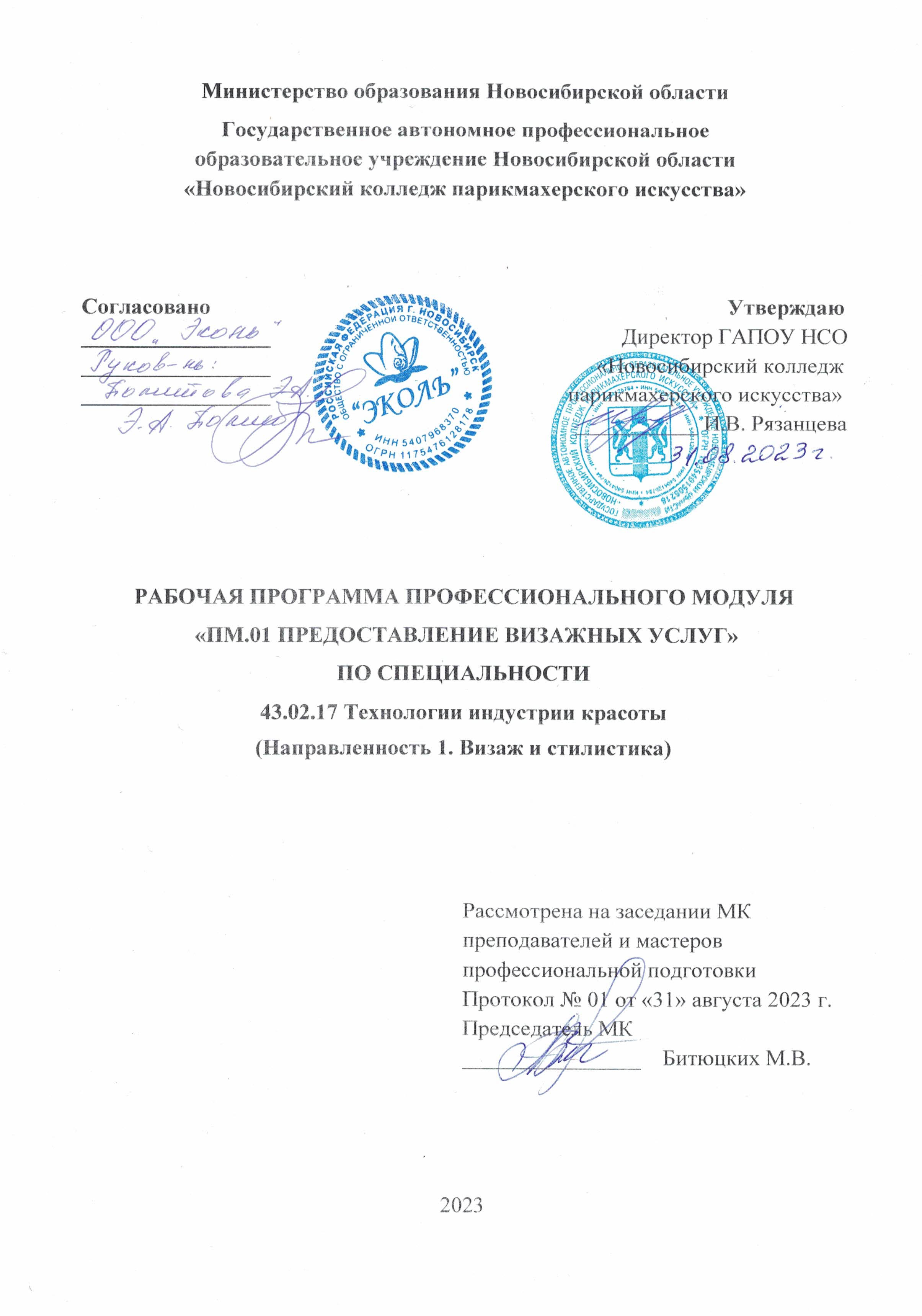 Рабочая  программа профессионального модуля разработана на основе Федерального государственного образовательного стандарта среднего профессионального образования (далее – ФГОС СПО) по специальности 43.02.17 Технологии индустрии красоты, укрупненная группа профессий 43.00.00 Сервис и туризм. Срок получения СПО по ППССЗ в очной форме обучения – 2 года 10 месяцев.Организация-разработчик: ГАПОУ НСО «Новосибирский колледж парикмахерского искусства» Разработчики:Квачева М.А., зам директора по УПР Черницкая Н.В., методист ВКСупрун Е.В., преподаватель ВККСемахина М.А., преподаватель  Рассмотрена и рекомендована к утверждению на заседании методической комиссии преподавателей и мастеров профессиональной подготовки31.08.2023 г.   протокол № 1 ©  ГАПОУ НСО «Новосибирский колледж парикмахерского искусства», 2023СОДЕРЖАНИЕ1. ОБЩАЯ ХАРАКТЕРИСТИКА РАБОЧЕЙ ПРОГРАММЫ ПРОФЕССИОНАЛЬНОГО МОДУЛЯ«ПМ.01 Предоставление визажных услуг»1.1. Цель и планируемые результаты освоения профессионального модуляВ результате изучения профессионального модуля обучающийся должен освоить вид деятельности «Предоставление визажных услуг» и соответствующие ему общие компетенции и профессиональные компетенции:Перечень общих компетенций1.1.2. Перечень профессиональных компетенций1.1.3. В результате освоения профессионального модуля обучающийся долженКоличество часов, отводимое на освоение профессионального модуляВсего часов – 1100 часа	в том числе в форме практической подготовки – 654 часовИз них на освоение МДК – 782 часа:    МДК.01.01 – 158 часов,     МДК.01.02 – 624 часа,     МДК.01.03 (вар) – 102 часа	в том числе самостоятельная работа по всем МДК – 102 часов    практики – 216 часов, 	в том числе учебная - 144 часа				       производственная - 72 часаПромежуточная аттестация - 32 часаИтого – 1132  часа2. СТРУКТУРА И СОДЕРЖАНИЕ ПРОФЕССИОНАЛЬНОГО МОДУЛЯ2.1. Структура профессионального модуля ПМ.01 Предоставление визажных услуг2.2. Тематический план и содержание профессионального модуля ПМ.01 Предоставление визажных услуг3. УСЛОВИЯ РЕАЛИЗАЦИИ ПРОГРАММЫПРОФЕССИОНАЛЬНОГО МОДУЛЯ3.1. Для реализации программы профессионального модуля предусмотрены следующие специальные помещения: Кабинет теоретических занятий, оснащенный оборудованием: учебные парты и стулья, технические средства – проектор и экран для демонстрации презентаций, компьютер. Лаборатория «Косметологии и макияжа»:душевая кабина косметологические ширмы мойка для головы рабочее место визажистапосадочные места по количеству обучающихся; столы по количеству обучающихся Мастерская «Студия красоты»: Мастерская включает в себя визажные кресла, столики для профессиональных препаратов, инструментов, оснащена раковинами, профессиональными препаратами, индивидуальными лампами, стерилизаторами, бактерицидными лампами, водонагревателем. Оснащенные базы практики. 3.2. Информационное обеспечение реализации программы Для реализации программы библиотечный фонд колледжа имеет печатные и/или электронные образовательные и информационные ресурсы, для использования в образовательном процессе. 3.2.1. Основные печатные издания Денисова О.А. Технология визажа: учебник для студ. учр. СПО/ О.А. Денисова, Е.Г. Нагоркина. – М.: Изд. Академия, 2020. – 272с.  Остроумова, Е. Б. Основы косметологии. Макияж: учебное пособие для СПО / Е. Б. Остроумова. — 2-е изд., испр. и доп. — М.: Издательство Юрайт, 2021. — 180 с.Остроумова, Е. Б., Невская О.В. Выполнение фейс-арта, боди-арта: учебник / Е. Б. Остроумова, О. В. Невская. – Москва: Академия, 2018. – 256 с.3.2.2. Дополнительные печатные издания Дрибноход Ю.Ю. Косметология. Учебное пособие [Текст] / Ю.Ю. Дрибноход.- Ростов н/Д.: Феникс, 2018. – 798 с.Стилистика и создание имиджа: учебное пособие / И.Ю. Плотникова, Т. А. Черниченко. – Москва: Академия, 2018. – 224 с.3.2.3. Основные электронные изданияСП 2.1.3678-20 «Санитарно-эпидемиологические требования к эксплуатации помещений, зданий, сооружений, оборудования и транспорта, а также условиям деятельности хозяйствующих субъектов, осуществляющих продажу товаров, выполнение работ или оказание услуг». – Утв. постановлением Главного государственного санитарного врача РФ от 24.12.2020г. № 44 (рег. № 61953 от 30.12.2020). – URL: https://docs.cntd.ru/document/573275590 Сорокина, В. К. Технология выполнения визажа. Практическое руководство : учебное пособие для СПО / В. К. Сорокина ; под редакцией Л. Н. Сорокиной. — 5-е изд., стер. — Санкт-Петербург : Лань, 2021. — 164 с. — ISBN 978-5-8114-7059-4. — Текст : электронный // Лань : электронно-библиотечная система. — URL: https://e.lanbook.com/book/154397 (дата обращения: 03.04.2022). — Режим доступа: для авториз. пользователей.Чернявская, Л. Е. Декоративная косметика и грим: практикум : учебное пособие / Л. Е. Чернявская. - Минск : РИПО, 2020. - 191 с. - ISBN 978-985-7234-30-1. - Текст : электронный. - URL: https://znanium.com/catalog/product/1215078 (дата обращения: 03.04.2022). – Режим доступа: по подписке.3.2.4. Дополнительные источники 1. Портал Makeup.ru [Электронный ресурс]. URL: https://makeup.ru/2. Основы макияжа [Электронный ресурс]. URL: https://www.maybelline.com.ru/makeup-tips/osnovy-makiyazha3. Портал Clarins [Электронный ресурс]. URL: https://www.clarins.ru/vecherny-makyaj-1/4. Портал Buro [Электронный ресурс]. URL: https://www.buro247.ru/beauty/makeup/13-dec-2017-how-to-make-persistent-makeup.html5. Женские секреты [Электронный ресурс]. URL: https://fashionhot.ru/samyj-modnyj-makiyazh/6. Правила бытового обслуживания населения (утв. ПП РФ № 1514 от 21.09.2020). – URL: https://www.consultant.ru/document/cons_doc_LAW_363382/ . 3.2.5. Периодические издания:Журнал Долорес. Прически. Косметика. Мода: ежеквартальный журнал Союза парикмахеров и косметологов России [Эл. издание] / учредитель ООО «Издательский дом «Долорес»».  – URL: DOLORESlife - прически, стиль, модаЖурнал Kosmetik International: журнал о косметике и эстетической медицине. – URL:  http://beauty.net.ru/public/zhurnal_kosmetik_ international_/ Cabines Russie/Профессиональный журнал для косметологов, эстетистов. М.: ИД «Кабинет». – URL: http://www.cabines.ru/ Журнал «Парикмахер-стилист-визажист». - М.: ИД «Панорама» – URL: https://panor.ru/magazines/parikmakher-stilist-vizazhist.html КОНТРОЛЬ И ОЦЕНКА РЕЗУЛЬТАТОВ ОСВОЕНИЯ ПРОФЕССИОНАЛЬНОГО МОДУЛЯ ПМ 01. Предоставление визажных услугСтр.ОБЩАЯ ХАРАКТЕРИСТИКА РАБОЧЕЙ ПРОГРАММЫ ПРОФЕССИОНАЛЬНОГО МОДУЛЯ4СТРУКТУРА И СОДЕРЖАНИЕ ПРОФЕССИОНАЛЬНОГО МОДУЛЯ7УСЛОВИЯ РЕАЛИЗАЦИИ ПРОФЕССИОНАЛЬНОГО МОДУЛЯ23КОНТРОЛЬ И ОЦЕНКА РЕЗУЛЬТАТОВ ОСВОЕНИЯ ПРОФЕССИОНАЛЬНОГО МОДУЛЯ25КодНаименование общих компетенцийОК 01.Выбирать способы решения задач профессиональной деятельности применительно к различным контекстамОК 02.Использовать современные средства поиска, анализа и интерпретации информации, и информационные технологии для выполнения задач профессиональной деятельности ОК 03.Планировать и реализовывать собственное профессиональное и личностное развитие, предпринимательскую деятельность в профессиональной сфере, использовать знания по финансовой грамотности в различных жизненных ситуацияхОК 04.Эффективно взаимодействовать и работать в коллективе и командеОК 05.Осуществлять устную и письменную коммуникацию на государственном языке Российской Федерации с учетом особенностей социального и культурного контекстаОК 06.Проявлять гражданско-патриотическую позицию, демонстрировать осознанное поведение на основе традиционных общечеловеческих ценностей, в том числе с учетом гармонизации межнациональных и межрелигиозных отношений, применять стандарты антикоррупционного поведенияОК 07.Содействовать сохранению окружающей среды, ресурсосбережению, применять знания об изменении климата, принципы бережливого производства, эффективно действовать в чрезвычайных ситуацияхОК 08.Использовать средства физической культуры для сохранения и укрепления здоровья в процессе профессиональной деятельности и поддержания необходимого уровня физической подготовленностиОК 09.Пользоваться профессиональной документацией на государственном и иностранном языкахКодНаименование видов деятельности и профессиональных компетенцийВД 1Предоставление визажных услугПК.1.1Моделировать, осуществлять коррекцию, окрашивание бровей и ресниц с использованием различных техникПК.1.2Выполнять химическую и биохимическую завивку ресницПК 1.3.Выполнять салонный и специфический макияжПК 1.4.Выполнять рисунки или их элементы на лице и теле в различных художественных техникахПК 1.5.Разрабатывать концепцию образа индивидуального стиля заказчика и коллекции образовПК 1.6.Выполнять санитарно-эпидемиологические требования при предоставлении визажных услугПК 1.7 (в)Выполнять косметические услуги по уходу за кожей лица, шеи и зоны декольтеВладеть навыками организации подготовительных, заключительных работ;выполнения моделирования, коррекции и окрашивания бровей и ресниц с использованием различных техник;выполнения наращивания искусственных ресниц, их коррекции;выполнения завивки ресниц: химической и биохимической;оказания консультационных услуг по уходу в домашних условиях;выполнения салонного макияжа: дневного, офисного, свадебного, вечернего, возрастного, мужского, экспресс-макияжа;оказания консультационных услуг по выполнению макияжа в домашних условиях;выполнения специфического макияжа: сценического, ретро-макияжа, макияжа для фото;выполнения рисунков или элементов рисунков на лице и теле;осуществления коррекции услугУметьорганизовывать рабочее место;организовывать подготовительные работы;пользоваться профессиональными инструментами;моделировать, корректировать и окрашивать брови и ресницы с использованием различных техник;выполнять наращивание искусственных ресниц, их коррекцию; выполнять химическую и биохимическую завивку ресниц;оказывать консультационные услуги по уходу в домашних условия;выполнять демакияж лица, салонный и специфический макияж, рисунки или элементы рисунков на лице и теле;выполнять заключительные работы;осуществлять коррекцию услугиЗнатьсанитарно-эпидемиологическое законодательство, регламентирующее профессиональную деятельность;анатомию бровей, ресниц;анатомию головы, тела;показания и противопоказания к выполнению процедур;способы оказания первой помощи при возникновении аллергической реакции;состав и свойства профессиональных препаратов;колористические типы внешности;профессиональные инструменты и приспособления;технологию моделирования, коррекции, окрашивания бровей и ресниц;различия между химической и биохимической завивкой ресниц;технологию завивки ресниц; технологию химической завивки ресниц;технологию биохимической завивки ресниц;нормы расхода препаратов, времени на выполнение работ;историю макияжа;направления моды в области визажного искусства;состав и свойства профессиональных препаратов;профессиональные инструменты и приспособления;технологию демакияжа;технологию салонного макияжа;технологию специфического макияжа;технологию рисования на лице и теле; нормы расхода препаратов, времени на выполнение работ;заключительные работы;технологию коррекции услуги;критерии оценки качества работКоды профессиональных, общих компетенций, личностных результатовНаименования разделов профессионального модуляВсего, час.В т.ч. в форме практической подготовкиОбъем профессионального модуля, ак. часОбъем профессионального модуля, ак. часОбъем профессионального модуля, ак. часОбъем профессионального модуля, ак. часОбъем профессионального модуля, ак. часОбъем профессионального модуля, ак. часОбъем профессионального модуля, ак. часКоды профессиональных, общих компетенций, личностных результатовНаименования разделов профессионального модуляВсего, час.В т.ч. в форме практической подготовкиОбучение по МДКОбучение по МДКОбучение по МДКОбучение по МДКОбучение по МДКПрактикаПрактикаКоды профессиональных, общих компетенций, личностных результатовНаименования разделов профессионального модуляВсего, час.В т.ч. в форме практической подготовкиВсегоЛабораторных  и практич. занятийВ том числеВ том числеПАУчебнаяПроизводственнаяКоды профессиональных, общих компетенций, личностных результатовНаименования разделов профессионального модуляВсего, час.В т.ч. в форме практической подготовкиВсегоЛабораторных  и практич. занятийКурсовых работ (проектов)Самостоя-тельная работаПАУчебнаяПроизводственная1234567891011ПК 1.6, 1.7ОК 01-09ЛР 1 – ЛР 4, ЛР 6 – ЛР 11, ЛР 13 – ЛР 15МДК.01.03 Основы косметологии1025410254-128-ПК 1.6, 1.7ОК 01-09ЛР 1 – ЛР 4, ЛР 6 – ЛР 11, ЛР 13 – ЛР 15Раздел 1. Технология выполнения косметических услуг1025410254-128-ПК 1.1, 1.2,1.6ОК 01-09ЛР 1 – ЛР 4, ЛР 6 – ЛР 11, ЛР 13 – ЛР 15МДК 01.01 Дизайн бровей и ресниц1947215872-18836ПК 1.1, 1.2,1.6ОК 01-09ЛР 1 – ЛР 4, ЛР 6 – ЛР 11, ЛР 13 – ЛР 15Раздел 1. Технология оформления бровей и ресниц92367436-12818ПК 1.1, 1.2,1.6ОК 01-09ЛР 1 – ЛР 4, ЛР 6 – ЛР 11, ЛР 13 – ЛР 15Раздел 2. Технология наращивания искусственных ресниц60244824-0812ПК 1.1, 1.2,1.6ОК 01-09ЛР 1 – ЛР 4, ЛР 6 – ЛР 11, ЛР 13 – ЛР 15Раздел 3. Завивка ресниц42123612-686ПК 1.3, 1.4, 1.5, 1.6ОК 01-09ЛР 1 – ЛР 4, ЛР 6 – ЛР 11, ЛР 13 – ЛР 15МДК.01.02 Салонный и специфический макияж, художественное оформление лица и тела клиента73231262431230728+8 по ПМ108ПК 1.3, 1.4, 1.5, 1.6ОК 01-09ЛР 1 – ЛР 4, ЛР 6 – ЛР 11, ЛР 13 – ЛР 15Раздел 1. Салонный макияж28812625212630308+8 по ПМ36ПК 1.3, 1.4, 1.5, 1.6ОК 01-09ЛР 1 – ЛР 4, ЛР 6 – ЛР 11, ЛР 13 – ЛР 15Раздел 2. Специфический макияж168661326630148+8 по ПМ36ПК 1.3, 1.4, 1.5, 1.6ОК 01-09ЛР 1 – ЛР 4, ЛР 6 – ЛР 11, ЛР 13 – ЛР 15Раздел 3. Художественное оформление лица и тела27612024012030288+8 по ПМ36ПК 1.3, 1.4, 1.5, 1.6ОК 01-09ЛР 1 – ЛР 4, ЛР 6 – ЛР 11, ЛР 13 – ЛР 15Производственная практика (по профилю специальности), ч.7272Всего:1100438884438301023214472Наименование разделов и тем профессионального модуля (ПМ), меж- дисциплинарных курсов (МДК)Содержание учебного материала,лабораторные работы и практические занятия, самостоятельная учебная работа обучающихся, курсовая работа (проект)Содержание учебного материала,лабораторные работы и практические занятия, самостоятельная учебная работа обучающихся, курсовая работа (проект)Содержание учебного материала,лабораторные работы и практические занятия, самостоятельная учебная работа обучающихся, курсовая работа (проект)Объем, акад. ч / в том числе в форме практической под готовки, акад ч123МДК. 01.03 «Основы косметологии»         МДК. 01.03 «Основы косметологии»         МДК. 01.03 «Основы косметологии»         МДК. 01.03 «Основы косметологии»         102/54Раздел 1. Технология выполнения косметических услугРаздел 1. Технология выполнения косметических услугРаздел 1. Технология выполнения косметических услуг102/54Тема 1.1. Санитарно-эпидемиологические требования к содержанию помещения и оборудования при оказании визажных услуг Содержание учебного материалаСодержание учебного материалаСодержание учебного материала8/4Тема 1.1. Санитарно-эпидемиологические требования к содержанию помещения и оборудования при оказании визажных услуг Санитарно-эпидемиологические требования при оказании косметических услугСанитарно-эпидемиологические требования при оказании косметических услугСанитарно-эпидемиологические требования при оказании косметических услуг4Тема 1.1. Санитарно-эпидемиологические требования к содержанию помещения и оборудования при оказании визажных услуг Порядок определения комплекса косметических услуг  Порядок определения комплекса косметических услуг  Порядок определения комплекса косметических услуг  4Тема 1.1. Санитарно-эпидемиологические требования к содержанию помещения и оборудования при оказании визажных услуг Порядок согласования  комплекса косметических услуг  с клиентомПорядок согласования  комплекса косметических услуг  с клиентомПорядок согласования  комплекса косметических услуг  с клиентом4Тема 1.1. Санитарно-эпидемиологические требования к содержанию помещения и оборудования при оказании визажных услуг В том числе практических занятий и лабораторных работВ том числе практических занятий и лабораторных работВ том числе практических занятий и лабораторных работ4/4Тема 1.1. Санитарно-эпидемиологические требования к содержанию помещения и оборудования при оказании визажных услуг Решение производственно-ситуационных задач по выбору и предложению потребителям спектра имеющихся услуг Решение производственно-ситуационных задач по выбору и предложению потребителям спектра имеющихся услуг Решение производственно-ситуационных задач по выбору и предложению потребителям спектра имеющихся услуг 4Тема 1.1. Санитарно-эпидемиологические требования к содержанию помещения и оборудования при оказании визажных услуг Анализ информационных материалов  и составление рекомендаций для потребителей по комплексу услуг  Анализ информационных материалов  и составление рекомендаций для потребителей по комплексу услуг  Анализ информационных материалов  и составление рекомендаций для потребителей по комплексу услуг  4Тема 1.2. Принципы воздействия технологических процессов косметических услуг на кожуСодержание учебного материалаСодержание учебного материалаСодержание учебного материала10/4Тема 1.2. Принципы воздействия технологических процессов косметических услуг на кожуАнатомо-физиологические особенности кожи лица, шеи, зоны декольтеАнатомо-физиологические особенности кожи лица, шеи, зоны декольтеАнатомо-физиологические особенности кожи лица, шеи, зоны декольте6Тема 1.2. Принципы воздействия технологических процессов косметических услуг на кожуВиды косметических процедур (технологических процессов) для кожи лица и шеиВиды косметических процедур (технологических процессов) для кожи лица и шеиВиды косметических процедур (технологических процессов) для кожи лица и шеи6Тема 1.2. Принципы воздействия технологических процессов косметических услуг на кожуПринципы воздействия технологических процессов косметических услуг на кожуПринципы воздействия технологических процессов косметических услуг на кожуПринципы воздействия технологических процессов косметических услуг на кожу6Тема 1.2. Принципы воздействия технологических процессов косметических услуг на кожуПоказания и противопоказания  для выполнения косметических услугПоказания и противопоказания  для выполнения косметических услугПоказания и противопоказания  для выполнения косметических услуг6Тема 1.2. Принципы воздействия технологических процессов косметических услуг на кожуВ том числе практических занятий и лабораторных работВ том числе практических занятий и лабораторных работВ том числе практических занятий и лабораторных работ4/4Тема 1.2. Принципы воздействия технологических процессов косметических услуг на кожуОпределение спектра услуг в зависимости от типа кожи клиентаОпределение спектра услуг в зависимости от типа кожи клиентаОпределение спектра услуг в зависимости от типа кожи клиента4Тема 1.3. Характеристика технологических особенностей косметических процедурСодержание учебного материалаСодержание учебного материалаСодержание учебного материала28/14Тема 1.3. Характеристика технологических особенностей косметических процедурВиды косметических процедур:  демакияжВиды косметических процедур:  демакияжВиды косметических процедур:  демакияж14Тема 1.3. Характеристика технологических особенностей косметических процедурВиды косметических процедур:  депиляция Виды косметических процедур:  депиляция Виды косметических процедур:  депиляция 14Тема 1.3. Характеристика технологических особенностей косметических процедурВиды косметических процедур:  чистка лицаВиды косметических процедур:  чистка лицаВиды косметических процедур:  чистка лица14Тема 1.3. Характеристика технологических особенностей косметических процедурВиды косметических процедур:  косметические маскиВиды косметических процедур:  косметические маскиВиды косметических процедур:  косметические маски14Тема 1.3. Характеристика технологических особенностей косметических процедурВиды косметических процедур:  пилингиВиды косметических процедур:  пилингиВиды косметических процедур:  пилинги14Тема 1.3. Характеристика технологических особенностей косметических процедурПарафинотерапияПарафинотерапияПарафинотерапия14Тема 1.3. Характеристика технологических особенностей косметических процедурВременная татуировка хной (биотату)Временная татуировка хной (биотату)Временная татуировка хной (биотату)14Тема 1.3. Характеристика технологических особенностей косметических процедурВ том числе практических занятий и лабораторных работВ том числе практических занятий и лабораторных работВ том числе практических занятий и лабораторных работ14/14Тема 1.3. Характеристика технологических особенностей косметических процедурАнализ современных источников  Анализ современных источников  Анализ современных источников  14Тема 1.3. Характеристика технологических особенностей косметических процедурСоставление базы данных о способах выполнения косметических процедурСоставление базы данных о способах выполнения косметических процедурСоставление базы данных о способах выполнения косметических процедур14Тема 1.3. Характеристика технологических особенностей косметических процедурВыполнение косметических масокВыполнение косметических масокВыполнение косметических масок14Тема  1.4.  Технология выполнения депиляцииСодержание учебного материалаСодержание учебного материалаСодержание учебного материала12/8Тема  1.4.  Технология выполнения депиляцииВосковая депиляция. Технология её выполнения.Восковая депиляция. Технология её выполнения.Восковая депиляция. Технология её выполнения.4Тема  1.4.  Технология выполнения депиляцииСахарная депиляция (шугаринг). Технология её выполнения.Сахарная депиляция (шугаринг). Технология её выполнения.Сахарная депиляция (шугаринг). Технология её выполнения.4Тема  1.4.  Технология выполнения депиляцииВ том числе практических занятий и лабораторных работВ том числе практических занятий и лабораторных работВ том числе практических занятий и лабораторных работ8/8Тема  1.4.  Технология выполнения депиляцииСоставление  плана последовательности  процедур депиляцииСоставление  плана последовательности  процедур депиляцииСоставление  плана последовательности  процедур депиляции8Тема  1.4.  Технология выполнения депиляцииАнализ современных источников  и составление базы данных о способах выполнения процедур депиляцииАнализ современных источников  и составление базы данных о способах выполнения процедур депиляцииАнализ современных источников  и составление базы данных о способах выполнения процедур депиляции8Тема  1.4.  Технология выполнения депиляцииОтработка:  восковой, сахарной депиляцииОтработка:  восковой, сахарной депиляцииОтработка:  восковой, сахарной депиляции8Тема 1.5. Технология выполнения чистки лицаСодержание учебного материалаСодержание учебного материалаСодержание учебного материала24/12Тема 1.5. Технология выполнения чистки лицаТехнология выполнения  демакияжаТехнология выполнения  демакияжаТехнология выполнения  демакияжа12Тема 1.5. Технология выполнения чистки лицаТехнология выполнения гигиенической чистки лицаТехнология выполнения гигиенической чистки лицаТехнология выполнения гигиенической чистки лица12Тема 1.5. Технология выполнения чистки лицаТехнология выполнения мануальной чистки лица.Технология выполнения мануальной чистки лица.Технология выполнения мануальной чистки лица.12Тема 1.5. Технология выполнения чистки лицаТехнология выполнения механической чистки лицаТехнология выполнения механической чистки лицаТехнология выполнения механической чистки лица12Тема 1.5. Технология выполнения чистки лицаТехнология выполнения ультразвуковой  чистки лицаТехнология выполнения ультразвуковой  чистки лицаТехнология выполнения ультразвуковой  чистки лица12Тема 1.5. Технология выполнения чистки лицаВ том числе практических занятий и лабораторных работВ том числе практических занятий и лабораторных работВ том числе практических занятий и лабораторных работ12/12Тема 1.5. Технология выполнения чистки лицаОтработка процедуры демакияжаОтработка процедуры демакияжаОтработка процедуры демакияжа12Тема 1.5. Технология выполнения чистки лицаОтработка  гигиенической чистки лицаОтработка  гигиенической чистки лицаОтработка  гигиенической чистки лица12Тема 1.5. Технология выполнения чистки лицаОтработка   мануальной  чистки лицаОтработка   мануальной  чистки лицаОтработка   мануальной  чистки лица12Тема 1.5. Технология выполнения чистки лицаОтработка  механической чистки лицаОтработка  механической чистки лицаОтработка  механической чистки лица12Тема 1.5. Технология выполнения чистки лицаОтработка   ультразвуковой  чистки лицаОтработка   ультразвуковой  чистки лицаОтработка   ультразвуковой  чистки лица12Тема 1.5. Технология выполнения чистки лицаСоставление памятки  при выборе программы чистки лицаСоставление памятки  при выборе программы чистки лицаСоставление памятки  при выборе программы чистки лица12Тема 1.5. Технология выполнения чистки лицаЗаполнение диагностических картЗаполнение диагностических картЗаполнение диагностических карт12Тема 1.5. Технология выполнения чистки лицаСоставление плана проведения чистки лица Составление плана проведения чистки лица Составление плана проведения чистки лица 12Тема 1.5. Технология выполнения чистки лицаСоставление сравнительной таблицы по характеристикам чистки лицаСоставление сравнительной таблицы по характеристикам чистки лицаСоставление сравнительной таблицы по характеристикам чистки лица12Тема 1.6. Контроль всех видов технологических процессов косметических услуг в целомСодержание учебного материалаСодержание учебного материалаСодержание учебного материала10/6Тема 1.6. Контроль всех видов технологических процессов косметических услуг в целомКонтроль технологического процесса эстетических процедур (демакияж, окрашивание бровей, ресниц, оформление бровей, косметические маски, пиллинги и др.)Контроль технологического процесса эстетических процедур (демакияж, окрашивание бровей, ресниц, оформление бровей, косметические маски, пиллинги и др.)Контроль технологического процесса эстетических процедур (демакияж, окрашивание бровей, ресниц, оформление бровей, косметические маски, пиллинги и др.)4Тема 1.6. Контроль всех видов технологических процессов косметических услуг в целомКонтроль технологического процесса депиляцииКонтроль технологического процесса депиляцииКонтроль технологического процесса депиляции4Тема 1.6. Контроль всех видов технологических процессов косметических услуг в целомКонтроль технологического процесса чистки лица Контроль технологического процесса чистки лица Контроль технологического процесса чистки лица 4Тема 1.6. Контроль всех видов технологических процессов косметических услуг в целомВ том числе практических занятий и лабораторных работВ том числе практических занятий и лабораторных работВ том числе практических занятий и лабораторных работ6/6Тема 1.6. Контроль всех видов технологических процессов косметических услуг в целомСоставление памятки контроля технологического процесса эстетических процедурСоставление памятки контроля технологического процесса эстетических процедурСоставление памятки контроля технологического процесса эстетических процедур6Тема 1.6. Контроль всех видов технологических процессов косметических услуг в целомАнализ информационных материалов Анализ информационных материалов Анализ информационных материалов 6Тема 1.6. Контроль всех видов технологических процессов косметических услуг в целомСоставление сравнительно-диагностической таблицы контроля  технологических процессов  косметических процедурСоставление сравнительно-диагностической таблицы контроля  технологических процессов  косметических процедурСоставление сравнительно-диагностической таблицы контроля  технологических процессов  косметических процедур6Тема 1.7. Проведение консультаций потребителей по домашнему профилактическому уходу за кожей лица и воротниковой зоныСодержание учебного материалаСодержание учебного материалаСодержание учебного материала4/2Тема 1.7. Проведение консультаций потребителей по домашнему профилактическому уходу за кожей лица и воротниковой зоныОбщение с клиентом: правила, приемы и др.Общение с клиентом: правила, приемы и др.Общение с клиентом: правила, приемы и др.2Тема 1.7. Проведение консультаций потребителей по домашнему профилактическому уходу за кожей лица и воротниковой зоныПравила проведения консультаций  по домашнему профилактическому уходу за кожей лица и воротниковой зонойПравила проведения консультаций  по домашнему профилактическому уходу за кожей лица и воротниковой зонойПравила проведения консультаций  по домашнему профилактическому уходу за кожей лица и воротниковой зоной2Тема 1.7. Проведение консультаций потребителей по домашнему профилактическому уходу за кожей лица и воротниковой зоныПорядок  проведения консультаций  по домашнему уходу за кожей лица и воротниковой зонойПорядок  проведения консультаций  по домашнему уходу за кожей лица и воротниковой зонойПорядок  проведения консультаций  по домашнему уходу за кожей лица и воротниковой зоной2Тема 1.7. Проведение консультаций потребителей по домашнему профилактическому уходу за кожей лица и воротниковой зоныВ том числе практических занятий и лабораторных работВ том числе практических занятий и лабораторных работВ том числе практических занятий и лабораторных работ2/2Тема 1.7. Проведение консультаций потребителей по домашнему профилактическому уходу за кожей лица и воротниковой зоныСоставление алгоритма консультаций  косметолога по домашнему профилактическому уходу за кожей лица и воротниковой зоной  Составление алгоритма консультаций  косметолога по домашнему профилактическому уходу за кожей лица и воротниковой зоной  Составление алгоритма консультаций  косметолога по домашнему профилактическому уходу за кожей лица и воротниковой зоной  2Тема 1.7. Проведение консультаций потребителей по домашнему профилактическому уходу за кожей лица и воротниковой зоныРешение производственно-ситуационных задач  по консультированию потребителейРешение производственно-ситуационных задач  по консультированию потребителейРешение производственно-ситуационных задач  по консультированию потребителей2Тема  1.8. Средства и способы профилактического ухода за кожейСодержание учебного материалаСодержание учебного материалаСодержание учебного материала6/4Тема  1.8. Средства и способы профилактического ухода за кожейХарактеристика средств для профилактического уходаХарактеристика средств для профилактического уходаХарактеристика средств для профилактического ухода2Тема  1.8. Средства и способы профилактического ухода за кожейПравила применения и требования к средствам для домашнего уходаПравила применения и требования к средствам для домашнего уходаПравила применения и требования к средствам для домашнего ухода2Тема  1.8. Средства и способы профилактического ухода за кожейОшибки при профилактическом уходеОшибки при профилактическом уходеОшибки при профилактическом уходе2Тема  1.8. Средства и способы профилактического ухода за кожейЗаключительные работы по обслуживанию клиентовЗаключительные работы по обслуживанию клиентовЗаключительные работы по обслуживанию клиентов2Тема  1.8. Средства и способы профилактического ухода за кожейВ том числе практических занятий и лабораторных работВ том числе практических занятий и лабораторных работВ том числе практических занятий и лабораторных работ4/4Тема  1.8. Средства и способы профилактического ухода за кожейСоставление алгоритма действий косметолога по оценке качества выполненной работы и заключительных работ по  обслуживанию клиентов Составление алгоритма действий косметолога по оценке качества выполненной работы и заключительных работ по  обслуживанию клиентов Составление алгоритма действий косметолога по оценке качества выполненной работы и заключительных работ по  обслуживанию клиентов 4Тема  1.8. Средства и способы профилактического ухода за кожейСравнительный анализ  современных источников  и составление базы данных  средств  для профилактического косметического уходаСравнительный анализ  современных источников  и составление базы данных  средств  для профилактического косметического уходаСравнительный анализ  современных источников  и составление базы данных  средств  для профилактического косметического ухода4Самостоятельная работа при изучении МДК 01.03Санитарные правила и нормы, предъявляемые  к  содержанию помещения и оборудованию кабинета косметолога  Охрана труда и техника безопасности при выполнении косметических услуг Правила личной гигиены. Обеспечение инфекционной безопасности косметолога  Понятие зоны обслуживания (контактной зоны) кабинета косметолога. Уборка контактной зоны Инструменты и оборудование, применяемые при выполнении  косметических услуг.Правила дезинфекции и стерилизации инструментов и зоны обслуживания кабинета косметолога.  Требования и нормы содержания инструментов для выполнения косметических услуг.Анатомо-физиологические особенности кожи лица и шеиВиды  косметических процедур (технологических процессов) для кожи лица и шеи Факторы, влияющие на  кожу лица и шеи                                                   Самостоятельная работа при изучении МДК 01.03Санитарные правила и нормы, предъявляемые  к  содержанию помещения и оборудованию кабинета косметолога  Охрана труда и техника безопасности при выполнении косметических услуг Правила личной гигиены. Обеспечение инфекционной безопасности косметолога  Понятие зоны обслуживания (контактной зоны) кабинета косметолога. Уборка контактной зоны Инструменты и оборудование, применяемые при выполнении  косметических услуг.Правила дезинфекции и стерилизации инструментов и зоны обслуживания кабинета косметолога.  Требования и нормы содержания инструментов для выполнения косметических услуг.Анатомо-физиологические особенности кожи лица и шеиВиды  косметических процедур (технологических процессов) для кожи лица и шеи Факторы, влияющие на  кожу лица и шеи                                                   Самостоятельная работа при изучении МДК 01.03Санитарные правила и нормы, предъявляемые  к  содержанию помещения и оборудованию кабинета косметолога  Охрана труда и техника безопасности при выполнении косметических услуг Правила личной гигиены. Обеспечение инфекционной безопасности косметолога  Понятие зоны обслуживания (контактной зоны) кабинета косметолога. Уборка контактной зоны Инструменты и оборудование, применяемые при выполнении  косметических услуг.Правила дезинфекции и стерилизации инструментов и зоны обслуживания кабинета косметолога.  Требования и нормы содержания инструментов для выполнения косметических услуг.Анатомо-физиологические особенности кожи лица и шеиВиды  косметических процедур (технологических процессов) для кожи лица и шеи Факторы, влияющие на  кожу лица и шеи                                                   Самостоятельная работа при изучении МДК 01.03Санитарные правила и нормы, предъявляемые  к  содержанию помещения и оборудованию кабинета косметолога  Охрана труда и техника безопасности при выполнении косметических услуг Правила личной гигиены. Обеспечение инфекционной безопасности косметолога  Понятие зоны обслуживания (контактной зоны) кабинета косметолога. Уборка контактной зоны Инструменты и оборудование, применяемые при выполнении  косметических услуг.Правила дезинфекции и стерилизации инструментов и зоны обслуживания кабинета косметолога.  Требования и нормы содержания инструментов для выполнения косметических услуг.Анатомо-физиологические особенности кожи лица и шеиВиды  косметических процедур (технологических процессов) для кожи лица и шеи Факторы, влияющие на  кожу лица и шеи                                                   12Учебная практика по МДК 01.03Учебная практика по МДК 01.03Учебная практика по МДК 01.03Учебная практика по МДК 01.03-МДК. 01.01 «Дизайн бровей и ресниц»          МДК. 01.01 «Дизайн бровей и ресниц»          МДК. 01.01 «Дизайн бровей и ресниц»          МДК. 01.01 «Дизайн бровей и ресниц»          158/72Раздел 1. Технология оформления бровей и ресниц  Раздел 1. Технология оформления бровей и ресниц  Раздел 1. Технология оформления бровей и ресниц  Раздел 1. Технология оформления бровей и ресниц  74/36Тема 1.1. Технология проведения подготовительно-заключительных работСодержание учебного материалаСодержание учебного материалаСодержание учебного материала8/4Тема 1.1. Технология проведения подготовительно-заключительных работПодготовка рабочего места по нормам СП  и стандартам отрасли (ГОСТ, профессиональные стандарты) Подготовка рабочего места по нормам СП  и стандартам отрасли (ГОСТ, профессиональные стандарты) Подготовка рабочего места по нормам СП  и стандартам отрасли (ГОСТ, профессиональные стандарты) 4Тема 1.1. Технология проведения подготовительно-заключительных работТребования к услуге по стандартам отраслиТребования к услуге по стандартам отраслиТребования к услуге по стандартам отрасли4Тема 1.1. Технология проведения подготовительно-заключительных работСовременные формы и методы обслуживания потребителяСовременные формы и методы обслуживания потребителяСовременные формы и методы обслуживания потребителя4Тема 1.1. Технология проведения подготовительно-заключительных работОсновные методы определения типов кожи. Принципы косметической подготовки кожи в работе специалиста индустрии красотыОсновные методы определения типов кожи. Принципы косметической подготовки кожи в работе специалиста индустрии красотыОсновные методы определения типов кожи. Принципы косметической подготовки кожи в работе специалиста индустрии красоты4Тема 1.1. Технология проведения подготовительно-заключительных работВ том числе практических занятий В том числе практических занятий В том числе практических занятий 4/4Тема 1.1. Технология проведения подготовительно-заключительных работВыполнение подготовительно-заключительных работ при обслуживании Выполнение подготовительно-заключительных работ при обслуживании Выполнение подготовительно-заключительных работ при обслуживании 4Тема 1.2. Анатомическое строение кожи, бровей и ресницСодержание учебного материалаСодержание учебного материалаСодержание учебного материала4/0Тема 1.2. Анатомическое строение кожи, бровей и ресницАнатомическое строение кожи, бровей, ресниц, их особенностиАнатомическое строение кожи, бровей, ресниц, их особенностиАнатомическое строение кожи, бровей, ресниц, их особенности4Тема 1.2. Анатомическое строение кожи, бровей и ресницОсобенности работы с разными типами кожи (жирной, нормальной, комбинированной, увядающей, проблемной, чувствительной)Особенности работы с разными типами кожи (жирной, нормальной, комбинированной, увядающей, проблемной, чувствительной)Особенности работы с разными типами кожи (жирной, нормальной, комбинированной, увядающей, проблемной, чувствительной)4Тема 1.2. Анатомическое строение кожи, бровей и ресницОсобенности работы с щетинистым типом волосОсобенности работы с щетинистым типом волосОсобенности работы с щетинистым типом волос4Тема 1.3 Материалы и препараты для оформления бровей и ресницСодержание учебного материалаСодержание учебного материалаСодержание учебного материала4/0Тема 1.3 Материалы и препараты для оформления бровей и ресницМатериалы, препараты и нормы их расхода для процедур окрашиванияМатериалы, препараты и нормы их расхода для процедур окрашиванияМатериалы, препараты и нормы их расхода для процедур окрашивания4Тема 1.3 Материалы и препараты для оформления бровей и ресницОсобенности работы с различными косметическими средствами  при процедурах окрашиванияОсобенности работы с различными косметическими средствами  при процедурах окрашиванияОсобенности работы с различными косметическими средствами  при процедурах окрашивания4Тема 1.4 Архитектура бровейСодержание учебного материалаСодержание учебного материалаСодержание учебного материала20/12Тема 1.4 Архитектура бровейФормы бровей. Геометрия создания бровейФормы бровей. Геометрия создания бровейФормы бровей. Геометрия создания бровей8Тема 1.4 Архитектура бровейОсобенности подбора формы бровей по форме лицаОсобенности подбора формы бровей по форме лицаОсобенности подбора формы бровей по форме лица8Тема 1.4 Архитектура бровейТехнология создания эскиза с помощью броу-пасты, нити, анатомической линейкиТехнология создания эскиза с помощью броу-пасты, нити, анатомической линейкиТехнология создания эскиза с помощью броу-пасты, нити, анатомической линейки8Тема 1.4 Архитектура бровейТехнология эпиляции бровей пинцетомТехнология эпиляции бровей пинцетомТехнология эпиляции бровей пинцетом8Тема 1.4 Архитектура бровейТехнология эпиляции бровей воскомТехнология эпиляции бровей воскомТехнология эпиляции бровей воском8Тема 1.4 Архитектура бровейВ том числе практических занятий В том числе практических занятий В том числе практических занятий 12/12Тема 1.4 Архитектура бровейВыполнение разметки при помощи анатомической линейкиВыполнение разметки при помощи анатомической линейкиВыполнение разметки при помощи анатомической линейки2Тема 1.4 Архитектура бровейВыполнение разметки при помощи нитиВыполнение разметки при помощи нитиВыполнение разметки при помощи нити2Тема 1.4 Архитектура бровейВыполнение эпиляции бровей при помощи пинцетаВыполнение эпиляции бровей при помощи пинцетаВыполнение эпиляции бровей при помощи пинцета4Тема 1.4 Архитектура бровейВыполнение эпиляции бровей при помощи воскаВыполнение эпиляции бровей при помощи воскаВыполнение эпиляции бровей при помощи воска4Тема 1.5 Технология окрашивания бровей и ресниц по отраслевым стандартам Содержание учебного материалаСодержание учебного материалаСодержание учебного материала22/12Тема 1.5 Технология окрашивания бровей и ресниц по отраслевым стандартам Виды красителейВиды красителейВиды красителей10Тема 1.5 Технология окрашивания бровей и ресниц по отраслевым стандартам Технология работы с краской, хной, гелем окрашивание хнойТехнология работы с краской, хной, гелем окрашивание хнойТехнология работы с краской, хной, гелем окрашивание хной10Тема 1.5 Технология окрашивания бровей и ресниц по отраслевым стандартам Подбор цвета по цветотипу клиента, колористикаПодбор цвета по цветотипу клиента, колористикаПодбор цвета по цветотипу клиента, колористика10Тема 1.5 Технология окрашивания бровей и ресниц по отраслевым стандартам В том числе практических занятий В том числе практических занятий В том числе практических занятий 12/12Тема 1.5 Технология окрашивания бровей и ресниц по отраслевым стандартам Выполнение окрашивания бровей хнойВыполнение окрашивания бровей хнойВыполнение окрашивания бровей хной4Тема 1.5 Технология окрашивания бровей и ресниц по отраслевым стандартам Выполнение окрашивания бровей краскойВыполнение окрашивания бровей краскойВыполнение окрашивания бровей краской4Тема 1.5 Технология окрашивания бровей и ресниц по отраслевым стандартам Выполнение окрашивания ресниц краскойВыполнение окрашивания ресниц краскойВыполнение окрашивания ресниц краской4Тема1.6 Ламинирование бровейСодержание учебного материалаСодержание учебного материалаСодержание учебного материала16/8Тема1.6 Ламинирование бровейПроцедура ламинированияПроцедура ламинированияПроцедура ламинирования8Тема1.6 Ламинирование бровейМатериалы и приспособления для проведения процедуры ламинированияМатериалы и приспособления для проведения процедуры ламинированияМатериалы и приспособления для проведения процедуры ламинирования8Тема1.6 Ламинирование бровейТехнологическая последовательность проведения процедурыТехнологическая последовательность проведения процедурыТехнологическая последовательность проведения процедуры8Тема1.6 Ламинирование бровейВ том числе практических занятий В том числе практических занятий В том числе практических занятий 8/8Тема1.6 Ламинирование бровейВыполнение ламинирования ресницВыполнение ламинирования ресницВыполнение ламинирования ресниц8Раздел 2. Технология наращивания искусственных ресниц   Раздел 2. Технология наращивания искусственных ресниц   Раздел 2. Технология наращивания искусственных ресниц   Раздел 2. Технология наращивания искусственных ресниц   48/24Тема 2.1 Процедура наращивания ресниц Содержание учебного материалаСодержание учебного материалаСодержание учебного материала2/0Тема 2.1 Процедура наращивания ресниц Виды наращиванияВиды наращиванияВиды наращивания2Тема 2.1 Процедура наращивания ресниц Показания и противопоказания для наращивания ресницПоказания и противопоказания для наращивания ресницПоказания и противопоказания для наращивания ресниц2Тема 2.1 Процедура наращивания ресниц Плюсы и минусы наращивания ресницПлюсы и минусы наращивания ресницПлюсы и минусы наращивания ресниц2Тема 2.2 Материалы и инструменты для наращивания ресниц Содержание учебного материалаСодержание учебного материалаСодержание учебного материала4/0Тема 2.2 Материалы и инструменты для наращивания ресниц Клеи и обезжириватели для наращивания ресниц. Расходные материалы и пинцеты для наращивания ресницКлеи и обезжириватели для наращивания ресниц. Расходные материалы и пинцеты для наращивания ресницКлеи и обезжириватели для наращивания ресниц. Расходные материалы и пинцеты для наращивания ресниц4Тема 2.2 Материалы и инструменты для наращивания ресниц Виды искусственных ресниц для наращивания, их классификацияВиды искусственных ресниц для наращивания, их классификацияВиды искусственных ресниц для наращивания, их классификация4Тема 2.3 Подготовительно-заключительные работыСодержание учебного материалаСодержание учебного материалаСодержание учебного материала6/2Тема 2.3 Подготовительно-заключительные работыОформление и подготовка рабочего местаОформление и подготовка рабочего местаОформление и подготовка рабочего места4Тема 2.3 Подготовительно-заключительные работыПодготовка ресничного края к процедуре наращиванияПодготовка ресничного края к процедуре наращиванияПодготовка ресничного края к процедуре наращивания4Тема 2.3 Подготовительно-заключительные работыЗавершение процедуры наращивания ресницЗавершение процедуры наращивания ресницЗавершение процедуры наращивания ресниц4Тема 2.3 Подготовительно-заключительные работыВ том числе практических занятий В том числе практических занятий В том числе практических занятий 2/2Тема 2.3 Подготовительно-заключительные работыВыполнение подготовки и уборка рабочего места после процедурыВыполнение подготовки и уборка рабочего места после процедурыВыполнение подготовки и уборка рабочего места после процедуры2Тема 2.4 Технология наращивания ресниц Содержание учебного материала Содержание учебного материала Содержание учебного материала 12/8Тема 2.4 Технология наращивания ресниц Этапы выполнения процедурыЭтапы выполнения процедурыЭтапы выполнения процедуры4Тема 2.4 Технология наращивания ресниц Условия работы с клеем во время наращиванияУсловия работы с клеем во время наращиванияУсловия работы с клеем во время наращивания4Тема 2.4 Технология наращивания ресниц Приёмы наращивания искусственных ресниц (в одну ресницу, 2D 3D)Приёмы наращивания искусственных ресниц (в одну ресницу, 2D 3D)Приёмы наращивания искусственных ресниц (в одну ресницу, 2D 3D)4Тема 2.4 Технология наращивания ресниц В том числе практических занятий В том числе практических занятий В том числе практических занятий 8/8Тема 2.4 Технология наращивания ресниц Выполнение процедуры наращивания ресницВыполнение процедуры наращивания ресницВыполнение процедуры наращивания ресниц8Тема 2.5 Коррекция и снятие искусственных ресниц Содержание учебного материалаСодержание учебного материалаСодержание учебного материала12/6  Тема 2.5 Коррекция и снятие искусственных ресниц Процедура коррекции искусственных ресницПроцедура коррекции искусственных ресницПроцедура коррекции искусственных ресниц4Тема 2.5 Коррекция и снятие искусственных ресниц Этапы ухода за искусственными ресницамиЭтапы ухода за искусственными ресницамиЭтапы ухода за искусственными ресницами4Тема 2.5 Коррекция и снятие искусственных ресниц Этапы процедуры снятия искусственных ресницЭтапы процедуры снятия искусственных ресницЭтапы процедуры снятия искусственных ресниц2Тема 2.5 Коррекция и снятие искусственных ресниц Технология снятия искусственных ресницТехнология снятия искусственных ресницТехнология снятия искусственных ресниц2Тема 2.5 Коррекция и снятие искусственных ресниц В том числе практических занятий В том числе практических занятий В том числе практических занятий 6/6Тема 2.5 Коррекция и снятие искусственных ресниц Выполнение процедуры коррекции, снятия ресниц, ухода за ресницамиВыполнение процедуры коррекции, снятия ресниц, ухода за ресницамиВыполнение процедуры коррекции, снятия ресниц, ухода за ресницами6Тема 2.6 Дизайн ресницСодержание учебного материалаСодержание учебного материалаСодержание учебного материала12/8Тема 2.6 Дизайн ресницАнализ внешних данныхАнализ внешних данныхАнализ внешних данных4Тема 2.6 Дизайн ресницВыбор дизайна с учётом анатомических особенностей и пожеланий клиентаВыбор дизайна с учётом анатомических особенностей и пожеланий клиентаВыбор дизайна с учётом анатомических особенностей и пожеланий клиента4Тема 2.6 Дизайн ресницОшибки при выборе дизайна искусственных ресницОшибки при выборе дизайна искусственных ресницОшибки при выборе дизайна искусственных ресниц4Тема 2.6 Дизайн ресницВ том числе практических занятий В том числе практических занятий В том числе практических занятий 8/8Тема 2.6 Дизайн ресницВыполнение процедуры подбора дизайна и наращивания искусственных ресницВыполнение процедуры подбора дизайна и наращивания искусственных ресницВыполнение процедуры подбора дизайна и наращивания искусственных ресниц8Раздел 3. Завивка ресницРаздел 3. Завивка ресницРаздел 3. Завивка ресницРаздел 3. Завивка ресниц36//12Тема 3.1 Процедура завивки ресниц Содержание учебного материалаСодержание учебного материалаСодержание учебного материала4/0Тема 3.1 Процедура завивки ресниц Виды завивки ресницВиды завивки ресницВиды завивки ресниц4Тема 3.1 Процедура завивки ресниц Показания и противопоказания для химической и биохимической завивки ресницПоказания и противопоказания для химической и биохимической завивки ресницПоказания и противопоказания для химической и биохимической завивки ресниц4Тема 3.1 Процедура завивки ресниц Плюсы и минусы химической и биохимической ресницПлюсы и минусы химической и биохимической ресницПлюсы и минусы химической и биохимической ресниц4Тема 3.2 Материалы и инструменты для завивки ресницСодержание учебного материалаСодержание учебного материалаСодержание учебного материала4/0Тема 3.2 Материалы и инструменты для завивки ресницМатериалы, препараты и нормы их расхода для процедур завивки ресницМатериалы, препараты и нормы их расхода для процедур завивки ресницМатериалы, препараты и нормы их расхода для процедур завивки ресниц4Тема 3.2 Материалы и инструменты для завивки ресницОсобенности работы с различными косметическими средствами  при процедурах завивки ресницОсобенности работы с различными косметическими средствами  при процедурах завивки ресницОсобенности работы с различными косметическими средствами  при процедурах завивки ресниц4Тема 3.3 Подготовительные и заключительные работыСодержание учебного материалаСодержание учебного материалаСодержание учебного материала6/2Тема 3.3 Подготовительные и заключительные работыОформление и подготовка рабочего местаОформление и подготовка рабочего местаОформление и подготовка рабочего места4Тема 3.3 Подготовительные и заключительные работыПодготовка клиента к выполнению процедурыПодготовка клиента к выполнению процедурыПодготовка клиента к выполнению процедуры4Тема 3.3 Подготовительные и заключительные работыЗавершение процедуры завивки ресницЗавершение процедуры завивки ресницЗавершение процедуры завивки ресниц4Тема 3.3 Подготовительные и заключительные работыВ том числе практических занятий В том числе практических занятий В том числе практических занятий 2/2Тема 3.3 Подготовительные и заключительные работыВыполнение подготовки и уборка рабочего места после процедурыВыполнение подготовки и уборка рабочего места после процедурыВыполнение подготовки и уборка рабочего места после процедуры2Тема 3.4 Технология выполнения завивки ресниц по стандартам отраслиСодержание учебного материалаСодержание учебного материалаСодержание учебного материала14/6Тема 3.4 Технология выполнения завивки ресниц по стандартам отраслиРазличия между химической и биохимической завивкой ресницРазличия между химической и биохимической завивкой ресницРазличия между химической и биохимической завивкой ресниц8Тема 3.4 Технология выполнения завивки ресниц по стандартам отраслиТехнология завивки ресницТехнология завивки ресницТехнология завивки ресниц8Тема 3.4 Технология выполнения завивки ресниц по стандартам отраслиТехнология химической завивки ресницТехнология химической завивки ресницТехнология химической завивки ресниц8Тема 3.4 Технология выполнения завивки ресниц по стандартам отраслиТехнология биохимической завивки ресницТехнология биохимической завивки ресницТехнология биохимической завивки ресниц8Тема 3.4 Технология выполнения завивки ресниц по стандартам отраслиВ том числе практических занятийВ том числе практических занятийВ том числе практических занятий6/6Тема 3.4 Технология выполнения завивки ресниц по стандартам отраслиВыполнение завивки ресницВыполнение завивки ресницВыполнение завивки ресниц2Тема 3.4 Технология выполнения завивки ресниц по стандартам отраслиВыполнение химической завивки ресницВыполнение химической завивки ресницВыполнение химической завивки ресниц2Тема 3.4 Технология выполнения завивки ресниц по стандартам отраслиВыполнение биохимической завивки ресницВыполнение биохимической завивки ресницВыполнение биохимической завивки ресниц2Тема 3.5Коррекция выполненной работы
Содержание учебного материалаСодержание учебного материалаСодержание учебного материала8/4Тема 3.5Коррекция выполненной работы
Виды и способы коррекции ошибок при выполнении завивки ресницВиды и способы коррекции ошибок при выполнении завивки ресницВиды и способы коррекции ошибок при выполнении завивки ресниц4Тема 3.5Коррекция выполненной работы
Способы снятия средств, применяемых при завивке ресницСпособы снятия средств, применяемых при завивке ресницСпособы снятия средств, применяемых при завивке ресниц4Тема 3.5Коррекция выполненной работы
Оказание помощи в случае аллергических реакцийОказание помощи в случае аллергических реакцийОказание помощи в случае аллергических реакций4Тема 3.5Коррекция выполненной работы
Рекомендации по уходу за ресницами в домашних условияхРекомендации по уходу за ресницами в домашних условияхРекомендации по уходу за ресницами в домашних условиях4Тема 3.5Коррекция выполненной работы
В том числе практических занятийВ том числе практических занятийВ том числе практических занятий4/4Тема 3.5Коррекция выполненной работы
Проведение беседы с клиентом об оказанной процедуреПроведение беседы с клиентом об оказанной процедуреПроведение беседы с клиентом об оказанной процедуре2Заполнение анкеты клиентомЗаполнение анкеты клиентомЗаполнение анкеты клиентом2Примерная тематика самостоятельной работы  по МДК 01.01Отработка  технологии выполнения дизайна бровей, ресницПримерная тематика самостоятельной работы  по МДК 01.01Отработка  технологии выполнения дизайна бровей, ресницПримерная тематика самостоятельной работы  по МДК 01.01Отработка  технологии выполнения дизайна бровей, ресницПримерная тематика самостоятельной работы  по МДК 01.01Отработка  технологии выполнения дизайна бровей, ресниц18Учебная практика по МДК 01.01Организация рабочего местаВыполнение подготовительных и заключительных работ по обслуживанию клиентовВизуальный осмотр, диагностика состояния поверхности кожи и волос клиента, определение типа и структуры волосПодбор и применение профессиональных продуктов для выполнения процедуры в соответствии с её назначениемВыполнение окрашивания бровейВыполнение окрашивания ресницОтработка ламинирования бровейВыполнение эпиляции бровей различными способамиВыполнение наращивания ресниц различными способамиВыполнение завивки ресниц различными способамиУчебная практика по МДК 01.01Организация рабочего местаВыполнение подготовительных и заключительных работ по обслуживанию клиентовВизуальный осмотр, диагностика состояния поверхности кожи и волос клиента, определение типа и структуры волосПодбор и применение профессиональных продуктов для выполнения процедуры в соответствии с её назначениемВыполнение окрашивания бровейВыполнение окрашивания ресницОтработка ламинирования бровейВыполнение эпиляции бровей различными способамиВыполнение наращивания ресниц различными способамиВыполнение завивки ресниц различными способамиУчебная практика по МДК 01.01Организация рабочего местаВыполнение подготовительных и заключительных работ по обслуживанию клиентовВизуальный осмотр, диагностика состояния поверхности кожи и волос клиента, определение типа и структуры волосПодбор и применение профессиональных продуктов для выполнения процедуры в соответствии с её назначениемВыполнение окрашивания бровейВыполнение окрашивания ресницОтработка ламинирования бровейВыполнение эпиляции бровей различными способамиВыполнение наращивания ресниц различными способамиВыполнение завивки ресниц различными способамиУчебная практика по МДК 01.01Организация рабочего местаВыполнение подготовительных и заключительных работ по обслуживанию клиентовВизуальный осмотр, диагностика состояния поверхности кожи и волос клиента, определение типа и структуры волосПодбор и применение профессиональных продуктов для выполнения процедуры в соответствии с её назначениемВыполнение окрашивания бровейВыполнение окрашивания ресницОтработка ламинирования бровейВыполнение эпиляции бровей различными способамиВыполнение наращивания ресниц различными способамиВыполнение завивки ресниц различными способами36МДК 01. 02 «Выполнение салонного и специфического макияжа, рисунков или их элементов на лице и теле в
различных художественных техниках»              МДК 01. 02 «Выполнение салонного и специфического макияжа, рисунков или их элементов на лице и теле в
различных художественных техниках»              МДК 01. 02 «Выполнение салонного и специфического макияжа, рисунков или их элементов на лице и теле в
различных художественных техниках»              МДК 01. 02 «Выполнение салонного и специфического макияжа, рисунков или их элементов на лице и теле в
различных художественных техниках»              624/312Раздел 1. Салонный макияж Раздел 1. Салонный макияж Раздел 1. Салонный макияж Раздел 1. Салонный макияж 252/126Тема 1.1. Работа стилиста-визажиста в индустрии красотыТема 1.1. Работа стилиста-визажиста в индустрии красотыСодержание учебного материала Содержание учебного материала 10/0Тема 1.1. Работа стилиста-визажиста в индустрии красотыТема 1.1. Работа стилиста-визажиста в индустрии красотыНаправления работы визажиста-стилистаНаправления работы визажиста-стилиста10Тема 1.1. Работа стилиста-визажиста в индустрии красотыТема 1.1. Работа стилиста-визажиста в индустрии красотыТребования к работе визажиста-стилистаТребования к работе визажиста-стилиста10Тема 1.1. Работа стилиста-визажиста в индустрии красотыТема 1.1. Работа стилиста-визажиста в индустрии красотыНаправления профессионального ростаНаправления профессионального роста10Тема 1.2. Средства декоративной косметикиТема 1.2. Средства декоративной косметикиСодержание учебного материала Содержание учебного материала 10/0Тема 1.2. Средства декоративной косметикиТема 1.2. Средства декоративной косметикиНазначение средств декоративной косметикиНазначение средств декоративной косметики10Тема 1.2. Средства декоративной косметикиТема 1.2. Средства декоративной косметикиСостав средств декоративной косметикиСостав средств декоративной косметики10Тема 1.2. Средства декоративной косметикиТема 1.2. Средства декоративной косметикиПринципы работы с декоративной косметикойПринципы работы с декоративной косметикой10Тема 1.3 Нормы СП по стандартам отраслиТема 1.3 Нормы СП по стандартам отраслиСодержание учебного материалаСодержание учебного материала16/4Тема 1.3 Нормы СП по стандартам отраслиТема 1.3 Нормы СП по стандартам отраслиТребования к организации рабочего места по стандартам отрасли. Требования к санитарным нормам в работе визажиста Требования к организации рабочего места по стандартам отрасли. Требования к санитарным нормам в работе визажиста 12Тема 1.3 Нормы СП по стандартам отраслиТема 1.3 Нормы СП по стандартам отраслиВ том числе практических занятий В том числе практических занятий 4/4Тема 1.3 Нормы СП по стандартам отраслиТема 1.3 Нормы СП по стандартам отраслиОрганизация и уборка рабочего места по стандартам отраслиОрганизация и уборка рабочего места по стандартам отрасли4Тема 1.4 Гармонии в макияже Тема 1.4 Гармонии в макияже Содержание учебного материалаСодержание учебного материала14/0Тема 1.4 Гармонии в макияже Тема 1.4 Гармонии в макияже Основные гармонические  сочетания, используемые в композиции макияжа Основные гармонические  сочетания, используемые в композиции макияжа 14Тема 1.4 Гармонии в макияже Тема 1.4 Гармонии в макияже Соответствие видов макияжей и гармоний Соответствие видов макияжей и гармоний 14Тема 1.4 Гармонии в макияже Тема 1.4 Гармонии в макияже Роль ахроматических цветов в цветовых гармониях макияжа Роль ахроматических цветов в цветовых гармониях макияжа 14Тема 1.5 Цветотипиро-вание Тема 1.5 Цветотипиро-вание Содержание учебного материалаСодержание учебного материала16/4Тема 1.5 Цветотипиро-вание Тема 1.5 Цветотипиро-вание Основные цветотипы человеческой внешности Основные цветотипы человеческой внешности 12Тема 1.5 Цветотипиро-вание Тема 1.5 Цветотипиро-вание Дополнительные характеристики основных цветотипов Дополнительные характеристики основных цветотипов 12Тема 1.5 Цветотипиро-вание Тема 1.5 Цветотипиро-вание Приёмы определения цветотипа человеческой внешности Приёмы определения цветотипа человеческой внешности 12Тема 1.5 Цветотипиро-вание Тема 1.5 Цветотипиро-вание В том числе практических занятий В том числе практических занятий 4/4Тема 1.5 Цветотипиро-вание Тема 1.5 Цветотипиро-вание Определение цветотипа человеческой внешности Определение цветотипа человеческой внешности 4Тема 1.6 Последовательность выполнения макияжа Тема 1.6 Последовательность выполнения макияжа Содержание учебного материалаСодержание учебного материала12/0Тема 1.6 Последовательность выполнения макияжа Тема 1.6 Последовательность выполнения макияжа Особенности подготовки кожи перед макияжем Особенности подготовки кожи перед макияжем 12Тема 1.6 Последовательность выполнения макияжа Тема 1.6 Последовательность выполнения макияжа Шаги по выполнению макияжа Шаги по выполнению макияжа 12Тема 1.6 Последовательность выполнения макияжа Тема 1.6 Последовательность выполнения макияжа Обратная последовательность выполнения макияжа Обратная последовательность выполнения макияжа 12Тема 1.7 Техники макияжа Тема 1.7 Техники макияжа Содержание учебного материалаСодержание учебного материала60/40Тема 1.7 Техники макияжа Тема 1.7 Техники макияжа Светотеневая коррекция лица Светотеневая коррекция лица 20Тема 1.7 Техники макияжа Тема 1.7 Техники макияжа Техника макияжа бровей Техника макияжа бровей 20Тема 1.7 Техники макияжа Тема 1.7 Техники макияжа Техника макияжа глаз Техника макияжа глаз 20Тема 1.7 Техники макияжа Тема 1.7 Техники макияжа Техника макияжа губ и щёк Техника макияжа губ и щёк 20Тема 1.7 Техники макияжа Тема 1.7 Техники макияжа В том числе практических занятий В том числе практических занятий 40/40Тема 1.7 Техники макияжа Тема 1.7 Техники макияжа Выполнение подготовительно-заключительных работ по стандартам отраслиВыполнение подготовительно-заключительных работ по стандартам отрасли4Тема 1.7 Техники макияжа Тема 1.7 Техники макияжа Выполнение демакияжа, тонирования и светотеневой коррекции лицаВыполнение демакияжа, тонирования и светотеневой коррекции лица4Тема 1.7 Техники макияжа Тема 1.7 Техники макияжа Выполнение макияжа глаз и бровей в различных техникахВыполнение макияжа глаз и бровей в различных техниках16Тема 1.7 Техники макияжа Тема 1.7 Техники макияжа Выполнение макияжа глаз и губ в различных техникахВыполнение макияжа глаз и губ в различных техниках16Тема 1.8 Назначение макияжа Тема 1.8 Назначение макияжа Содержание учебного материалаСодержание учебного материала82/58Тема 1.8 Назначение макияжа Тема 1.8 Назначение макияжа Базовые виды макияжа Базовые виды макияжа 24Тема 1.8 Назначение макияжа Тема 1.8 Назначение макияжа Разновидности дневного макияжа Разновидности дневного макияжа 24Тема 1.8 Назначение макияжа Тема 1.8 Назначение макияжа Разновидности торжественного макияжа Разновидности торжественного макияжа 24Тема 1.8 Назначение макияжа Тема 1.8 Назначение макияжа В том числе практических занятий В том числе практических занятий 58/58Тема 1.8 Назначение макияжа Тема 1.8 Назначение макияжа Выполнение макияжа «нюд» Выполнение макияжа «нюд» 6Тема 1.8 Назначение макияжа Тема 1.8 Назначение макияжа Выполнение монохромного макияжа Выполнение монохромного макияжа 6Тема 1.8 Назначение макияжа Тема 1.8 Назначение макияжа Выполнение дневного трейд-макияжа Выполнение дневного трейд-макияжа 6Тема 1.8 Назначение макияжа Тема 1.8 Назначение макияжа Выполнение офисного макияжа Выполнение офисного макияжа 8Тема 1.8 Назначение макияжа Тема 1.8 Назначение макияжа Выполнение макияжа для невесты Выполнение макияжа для невесты 16Тема 1.8 Назначение макияжа Тема 1.8 Назначение макияжа Выполнение вечернего макияжа Выполнение вечернего макияжа 16Тема 1.9 Техника разработки эскизов Тема 1.9 Техника разработки эскизов Содержание учебного материалаСодержание учебного материала28/16Тема 1.9 Техника разработки эскизов Тема 1.9 Техника разработки эскизов Различные виды эскизов. Схема макияжа как дополнение к эскизу Различные виды эскизов. Схема макияжа как дополнение к эскизу 12Тема 1.9 Техника разработки эскизов Тема 1.9 Техника разработки эскизов Особенность выполнения фейс-чартов Особенность выполнения фейс-чартов 12Тема 1.9 Техника разработки эскизов Тема 1.9 Техника разработки эскизов В том числе практических занятий В том числе практических занятий 16/16Тема 1.9 Техника разработки эскизов Тема 1.9 Техника разработки эскизов Выполнение схемы и эскиза  макияжа Выполнение схемы и эскиза  макияжа 8Тема 1.9 Техника разработки эскизов Тема 1.9 Техника разработки эскизов Выполнение фейс-чарта Выполнение фейс-чарта 8Раздел 2. Специфический макияж  Раздел 2. Специфический макияж  Раздел 2. Специфический макияж  Раздел 2. Специфический макияж  132/66Тема 2.1 История макияжа ХХ века Тема 2.1 История макияжа ХХ века Содержание учебного материалаСодержание учебного материала52/26Тема 2.1 История макияжа ХХ века Тема 2.1 История макияжа ХХ века Особенности макияжа 10-20 годов ХХ векаОсобенности макияжа 10-20 годов ХХ века26Тема 2.1 История макияжа ХХ века Тема 2.1 История макияжа ХХ века Особенности макияжа 30-х годов ХХ векаОсобенности макияжа 30-х годов ХХ века26Тема 2.1 История макияжа ХХ века Тема 2.1 История макияжа ХХ века Особенности макияжа 40-50х годов ХХ векаОсобенности макияжа 40-50х годов ХХ века26Тема 2.1 История макияжа ХХ века Тема 2.1 История макияжа ХХ века Особенности макияжа 60-х годов ХХ векаОсобенности макияжа 60-х годов ХХ века26Тема 2.1 История макияжа ХХ века Тема 2.1 История макияжа ХХ века Особенности макияжа 70-х годов ХХ векаОсобенности макияжа 70-х годов ХХ века26Тема 2.1 История макияжа ХХ века Тема 2.1 История макияжа ХХ века Особенности макияжа 80-х годов ХХ векаОсобенности макияжа 80-х годов ХХ века26Тема 2.1 История макияжа ХХ века Тема 2.1 История макияжа ХХ века В том числе практических занятий В том числе практических занятий 26/26Тема 2.1 История макияжа ХХ века Тема 2.1 История макияжа ХХ века Выполнение макияжа в стиле 20-х годов ХХ века Выполнение макияжа в стиле 20-х годов ХХ века 6Тема 2.1 История макияжа ХХ века Тема 2.1 История макияжа ХХ века Выполнение макияжа в стиле 50-х годов ХХ века Выполнение макияжа в стиле 50-х годов ХХ века 6Тема 2.1 История макияжа ХХ века Тема 2.1 История макияжа ХХ века Выполнение макияжа в стиле 70-х годов ХХ века Выполнение макияжа в стиле 70-х годов ХХ века 6Тема 2.1 История макияжа ХХ века Тема 2.1 История макияжа ХХ века Выполнение макияжа в стиле 80-х годов ХХ века Выполнение макияжа в стиле 80-х годов ХХ века 8Тема 2.2 Сценический макияж Тема 2.2 Сценический макияж Содержание учебного материалаСодержание учебного материала48/24Тема 2.2 Сценический макияж Тема 2.2 Сценический макияж Техники и материалы для выполнения сценических макияжей Техники и материалы для выполнения сценических макияжей 24Тема 2.2 Сценический макияж Тема 2.2 Сценический макияж Назначение сценических макияжей Назначение сценических макияжей 24Тема 2.2 Сценический макияж Тема 2.2 Сценический макияж Особенности сценических макияжей Особенности сценических макияжей 24Тема 2.2 Сценический макияж Тема 2.2 Сценический макияж Спецэффекты для сценических макияжей Спецэффекты для сценических макияжей 24Тема 2.2 Сценический макияж Тема 2.2 Сценический макияж В том числе практических занятий В том числе практических занятий 24/24Тема 2.2 Сценический макияж Тема 2.2 Сценический макияж Выполнение подиумных макияжей Выполнение подиумных макияжей 6Тема 2.2 Сценический макияж Тема 2.2 Сценический макияж Выполнение макияжей для классических представлений Выполнение макияжей для классических представлений 6Тема 2.2 Сценический макияж Тема 2.2 Сценический макияж Выполнение макияжей развлекательных шоу Выполнение макияжей развлекательных шоу 6Тема 2.2 Сценический макияж Тема 2.2 Сценический макияж Выполнение макияжей для балета Выполнение макияжей для балета 6Тема 2.3 Модный макияж Тема 2.3 Модный макияж Содержание учебного материала  Содержание учебного материала  32/16Тема 2.3 Модный макияж Тема 2.3 Модный макияж Анализ модных тенденций в макияжеАнализ модных тенденций в макияже4Тема 2.3 Модный макияж Тема 2.3 Модный макияж В том числе практических занятий В том числе практических занятий 16/16Тема 2.3 Модный макияж Тема 2.3 Модный макияж Выполнение схем и эскизов модных макияжей сезона  Выполнение схем и эскизов модных макияжей сезона  4Тема 2.3 Модный макияж Тема 2.3 Модный макияж Техника создания модного салонного макияжаТехника создания модного салонного макияжа12Тема 2.3 Модный макияж Тема 2.3 Модный макияж Разработка фейс-чартов по модным тенденциям Разработка фейс-чартов по модным тенденциям 12Тема 2.3 Модный макияж Тема 2.3 Модный макияж В том числе практических занятийВ том числе практических занятийТема 2.3 Модный макияж Тема 2.3 Модный макияж Выполнение модных макияжей сезона  Выполнение модных макияжей сезона  12Раздел 3. Художественное оформление лица и тела  Раздел 3. Художественное оформление лица и тела  Раздел 3. Художественное оформление лица и тела  Раздел 3. Художественное оформление лица и тела  240/120Тема 3.1 Творчество в работе визажиста Тема 3.1 Творчество в работе визажиста Содержание учебного материалаСодержание учебного материала4/0Тема 3.1 Творчество в работе визажиста Тема 3.1 Творчество в работе визажиста Рисунок и живопись – составляющая часть творчества визажиста Рисунок и живопись – составляющая часть творчества визажиста 4Тема 3.1 Творчество в работе визажиста Тема 3.1 Творчество в работе визажиста Область применения творческой компетенции визажистаОбласть применения творческой компетенции визажиста4Тема 3.2 Материалы и инструменты для рисования на лице и теле Тема 3.2 Материалы и инструменты для рисования на лице и теле Содержание учебного материалаСодержание учебного материала4/0Тема 3.2 Материалы и инструменты для рисования на лице и теле Тема 3.2 Материалы и инструменты для рисования на лице и теле Косметика и краски для выполнения рисунков на лице и теле Косметика и краски для выполнения рисунков на лице и теле 4Тема 3.2 Материалы и инструменты для рисования на лице и теле Тема 3.2 Материалы и инструменты для рисования на лице и теле Инструменты, приспособления, материалы для выполнения рисунков на лице и теле Инструменты, приспособления, материалы для выполнения рисунков на лице и теле 4Тема 3.2 Материалы и инструменты для рисования на лице и теле Тема 3.2 Материалы и инструменты для рисования на лице и теле Специальные эффекты для декорирования рисунков на лице и телеСпециальные эффекты для декорирования рисунков на лице и теле4Тема 3.3 Техники выполнения рисунков на лице и теле Тема 3.3 Техники выполнения рисунков на лице и теле Содержание учебного материалаСодержание учебного материала36/22Тема 3.3 Техники выполнения рисунков на лице и теле Тема 3.3 Техники выполнения рисунков на лице и теле Техника линий Техника линий 14Тема 3.3 Техники выполнения рисунков на лице и теле Тема 3.3 Техники выполнения рисунков на лице и теле Техника накрапа Техника накрапа 14Тема 3.3 Техники выполнения рисунков на лице и теле Тема 3.3 Техники выполнения рисунков на лице и теле Техника растушевки Техника растушевки 14Тема 3.3 Техники выполнения рисунков на лице и теле Тема 3.3 Техники выполнения рисунков на лице и теле Техника трафарета Техника трафарета 14Тема 3.3 Техники выполнения рисунков на лице и теле Тема 3.3 Техники выполнения рисунков на лице и теле Смешанные техники Смешанные техники 14Тема 3.3 Техники выполнения рисунков на лице и теле Тема 3.3 Техники выполнения рисунков на лице и теле В том числе практических В том числе практических 22/22Тема 3.3 Техники выполнения рисунков на лице и теле Тема 3.3 Техники выполнения рисунков на лице и теле Выполнение упражнения в технике линий Выполнение упражнения в технике линий 4Тема 3.3 Техники выполнения рисунков на лице и теле Тема 3.3 Техники выполнения рисунков на лице и теле Выполнение упражнения в технике растушевка Выполнение упражнения в технике растушевка 4Тема 3.3 Техники выполнения рисунков на лице и теле Тема 3.3 Техники выполнения рисунков на лице и теле Выполнение упражнения в технике накрапа Выполнение упражнения в технике накрапа 4Тема 3.3 Техники выполнения рисунков на лице и теле Тема 3.3 Техники выполнения рисунков на лице и теле Выполнение упражнения в технике трафаретаВыполнение упражнения в технике трафарета4Тема 3.3 Техники выполнения рисунков на лице и теле Тема 3.3 Техники выполнения рисунков на лице и теле Выполнение упражнения в смешанных техниках Выполнение упражнения в смешанных техниках 6Тема 3.4 Композиция рисунков на лице Тема 3.4 Композиция рисунков на лице Содержание учебного материалаСодержание учебного материала32/16Тема 3.4 Композиция рисунков на лице Тема 3.4 Композиция рисунков на лице Принцип размещения рисунка на лице Принцип размещения рисунка на лице 16Тема 3.4 Композиция рисунков на лице Тема 3.4 Композиция рисунков на лице Работа с цветом, как элементом композиции Работа с цветом, как элементом композиции 16Тема 3.4 Композиция рисунков на лице Тема 3.4 Композиция рисунков на лице Ошибки в работе с композицией рисунка, размещённого на лице Ошибки в работе с композицией рисунка, размещённого на лице 16Тема 3.4 Композиция рисунков на лице Тема 3.4 Композиция рисунков на лице Эскизирование Эскизирование 16Тема 3.4 Композиция рисунков на лице Тема 3.4 Композиция рисунков на лице В том числе практических занятий В том числе практических занятий 16/16Тема 3.4 Композиция рисунков на лице Тема 3.4 Композиция рисунков на лице Создание композиции рисунка на лице в технике цветной графики Создание композиции рисунка на лице в технике цветной графики 8Тема 3.4 Композиция рисунков на лице Тема 3.4 Композиция рисунков на лице Создание композиции рисунка на лице в технике цветной растушевки Создание композиции рисунка на лице в технике цветной растушевки 8Тема 3.5 Композиция рисунков на теле Тема 3.5 Композиция рисунков на теле Содержание учебного материалаСодержание учебного материала32/16Тема 3.5 Композиция рисунков на теле Тема 3.5 Композиция рисунков на теле Принцип размещения рисунка на теле Принцип размещения рисунка на теле 16Тема 3.5 Композиция рисунков на теле Тема 3.5 Композиция рисунков на теле Размещение рисунков в области декольте Размещение рисунков в области декольте 16Тема 3.5 Композиция рисунков на теле Тема 3.5 Композиция рисунков на теле Эскизирование Эскизирование 16Тема 3.5 Композиция рисунков на теле Тема 3.5 Композиция рисунков на теле В том числе практических занятий и лабораторных работВ том числе практических занятий и лабораторных работ16/16Тема 3.5 Композиция рисунков на теле Тема 3.5 Композиция рисунков на теле Создание композиции рисунка на плече в технике графики Создание композиции рисунка на плече в технике графики 8Тема 3.5 Композиция рисунков на теле Тема 3.5 Композиция рисунков на теле Создание композиции рисунка в области декольте в смешанной технике Создание композиции рисунка в области декольте в смешанной технике 8Тема 3.6 Рисунки и ими-тация Тема 3.6 Рисунки и ими-тация Содержание учебного материалаСодержание учебного материала44/22Тема 3.6 Рисунки и ими-тация Тема 3.6 Рисунки и ими-тация Приёмы рисования для имитации Приёмы рисования для имитации 22Тема 3.6 Рисунки и ими-тация Тема 3.6 Рисунки и ими-тация Объекты для имитации рисунков Объекты для имитации рисунков 22Тема 3.6 Рисунки и ими-тация Тема 3.6 Рисунки и ими-тация Эскизирование Эскизирование 22Тема 3.6 Рисунки и ими-тация Тема 3.6 Рисунки и ими-тация Объёмные элементы для усиления имитации Объёмные элементы для усиления имитации 22Тема 3.6 Рисунки и ими-тация Тема 3.6 Рисунки и ими-тация В том числе практических занятий и лабораторных работВ том числе практических занятий и лабораторных работ22/22Тема 3.6 Рисунки и ими-тация Тема 3.6 Рисунки и ими-тация Выполнение имитации украшений Выполнение имитации украшений 8Тема 3.6 Рисунки и ими-тация Тема 3.6 Рисунки и ими-тация Выполнение имитации элементов одежды Выполнение имитации элементов одежды 8Тема 3.6 Рисунки и ими-тация Тема 3.6 Рисунки и ими-тация Выполнение объёмного элемента Выполнение объёмного элемента 2Тема 3.6 Рисунки и ими-тация Тема 3.6 Рисунки и ими-тация Выполнение рисунка с использованием дополнительного объёма Выполнение рисунка с использованием дополнительного объёма 4Тема 3.7 Тематические рисунки на лице и теле Тема 3.7 Тематические рисунки на лице и теле Содержание учебного материалаСодержание учебного материала88/44Тема 3.7 Тематические рисунки на лице и теле Тема 3.7 Тематические рисунки на лице и теле Принцип выбора темы и источника творчеств Принцип выбора темы и источника творчеств 44Тема 3.7 Тематические рисунки на лице и теле Тема 3.7 Тематические рисунки на лице и теле Разработка эскизов для выполнения рисунков или их элементов Разработка эскизов для выполнения рисунков или их элементов 44Тема 3.7 Тематические рисунки на лице и теле Тема 3.7 Тематические рисунки на лице и теле Выбор техники и материалов для выполнения рисунков или их элементов Выбор техники и материалов для выполнения рисунков или их элементов 44Тема 3.7 Тематические рисунки на лице и теле Тема 3.7 Тематические рисунки на лице и теле В том числе практических занятий и лабораторных работВ том числе практических занятий и лабораторных работ44/44Тема 3.7 Тематические рисунки на лице и теле Тема 3.7 Тематические рисунки на лице и теле Выполнение тематических рисунков или элементов рисунков на лице и теле Выполнение тематических рисунков или элементов рисунков на лице и теле 24Тема 3.7 Тематические рисунки на лице и теле Тема 3.7 Тематические рисунки на лице и теле Выполнение тематических рисунков с декоративными элементами на лице и теле Выполнение тематических рисунков с декоративными элементами на лице и теле 20Примерная тематика самостоятельной учебной работы при изучении МДК 01.021. Разработка хода процедуры для заказчика 2. Выполнение дневного макияжа с учётом цветотипа 3. Разработка и выполнение эскиза и схемы вечернего макияжа 4. Выполнение коллажа на тему: «Цветовые гармонии в макияже» 5. Выполнение коллажа на тему: «Макияж актрис различных десятилетий ХХ века» 6. Выполнение эскиза макияжа для артистки балета 7. Разработка в коллаже и схеме макияжа оперной певицы Примерная тематика самостоятельной учебной работы при изучении МДК 01.021. Разработка хода процедуры для заказчика 2. Выполнение дневного макияжа с учётом цветотипа 3. Разработка и выполнение эскиза и схемы вечернего макияжа 4. Выполнение коллажа на тему: «Цветовые гармонии в макияже» 5. Выполнение коллажа на тему: «Макияж актрис различных десятилетий ХХ века» 6. Выполнение эскиза макияжа для артистки балета 7. Разработка в коллаже и схеме макияжа оперной певицы Примерная тематика самостоятельной учебной работы при изучении МДК 01.021. Разработка хода процедуры для заказчика 2. Выполнение дневного макияжа с учётом цветотипа 3. Разработка и выполнение эскиза и схемы вечернего макияжа 4. Выполнение коллажа на тему: «Цветовые гармонии в макияже» 5. Выполнение коллажа на тему: «Макияж актрис различных десятилетий ХХ века» 6. Выполнение эскиза макияжа для артистки балета 7. Разработка в коллаже и схеме макияжа оперной певицы Примерная тематика самостоятельной учебной работы при изучении МДК 01.021. Разработка хода процедуры для заказчика 2. Выполнение дневного макияжа с учётом цветотипа 3. Разработка и выполнение эскиза и схемы вечернего макияжа 4. Выполнение коллажа на тему: «Цветовые гармонии в макияже» 5. Выполнение коллажа на тему: «Макияж актрис различных десятилетий ХХ века» 6. Выполнение эскиза макияжа для артистки балета 7. Разработка в коллаже и схеме макияжа оперной певицы 72Учебная практика по МДК 01.02Виды работ: Организация рабочего места; Выполнение подготовительных и заключительных работ по обслуживанию клиентов; Визуальный осмотр, диагностика состояния поверхности кожи клиента; Подбор и применение профессиональных продуктов для выполнения процедуры в соответствии с её назначением; Выполнение демакияжа по типу кожи;Разработка эскизов  и схем выполнения салонного и специфического макияжаСоздание коллекции образов;Выполнение салонного макияжа в различных техниках;Выполнение специфического макияжа различного назначения;Выполнение эскизов и разработка коллажей фэйс-арта; Выполнение эскизов и разработка коллажей боди-арта; Создание композиции рисунка на лице в различных техниках; Создание композиции рисунка на теле в различных техниках; Выполнение элементов рисунков на лице;Выполнение элементов рисунков на разных частях телаУчебная практика по МДК 01.02Виды работ: Организация рабочего места; Выполнение подготовительных и заключительных работ по обслуживанию клиентов; Визуальный осмотр, диагностика состояния поверхности кожи клиента; Подбор и применение профессиональных продуктов для выполнения процедуры в соответствии с её назначением; Выполнение демакияжа по типу кожи;Разработка эскизов  и схем выполнения салонного и специфического макияжаСоздание коллекции образов;Выполнение салонного макияжа в различных техниках;Выполнение специфического макияжа различного назначения;Выполнение эскизов и разработка коллажей фэйс-арта; Выполнение эскизов и разработка коллажей боди-арта; Создание композиции рисунка на лице в различных техниках; Создание композиции рисунка на теле в различных техниках; Выполнение элементов рисунков на лице;Выполнение элементов рисунков на разных частях телаУчебная практика по МДК 01.02Виды работ: Организация рабочего места; Выполнение подготовительных и заключительных работ по обслуживанию клиентов; Визуальный осмотр, диагностика состояния поверхности кожи клиента; Подбор и применение профессиональных продуктов для выполнения процедуры в соответствии с её назначением; Выполнение демакияжа по типу кожи;Разработка эскизов  и схем выполнения салонного и специфического макияжаСоздание коллекции образов;Выполнение салонного макияжа в различных техниках;Выполнение специфического макияжа различного назначения;Выполнение эскизов и разработка коллажей фэйс-арта; Выполнение эскизов и разработка коллажей боди-арта; Создание композиции рисунка на лице в различных техниках; Создание композиции рисунка на теле в различных техниках; Выполнение элементов рисунков на лице;Выполнение элементов рисунков на разных частях телаУчебная практика по МДК 01.02Виды работ: Организация рабочего места; Выполнение подготовительных и заключительных работ по обслуживанию клиентов; Визуальный осмотр, диагностика состояния поверхности кожи клиента; Подбор и применение профессиональных продуктов для выполнения процедуры в соответствии с её назначением; Выполнение демакияжа по типу кожи;Разработка эскизов  и схем выполнения салонного и специфического макияжаСоздание коллекции образов;Выполнение салонного макияжа в различных техниках;Выполнение специфического макияжа различного назначения;Выполнение эскизов и разработка коллажей фэйс-арта; Выполнение эскизов и разработка коллажей боди-арта; Создание композиции рисунка на лице в различных техниках; Создание композиции рисунка на теле в различных техниках; Выполнение элементов рисунков на лице;Выполнение элементов рисунков на разных частях тела108Производственная практика Виды работ: Организация рабочего места визажистаКоррекция и окрашивание бровей разными способами и с использованием разных материалов Выполнение процедуры наращивания ресниц с разными эффектами. Выполнение дневного макияжа (трейд-макияж, офисный макияж) Выполнение торжественного макияжа (свадебный макияж, вечерний макияж) Выполнение макияжа в стиле актрис кинематографа ХХ века Выполнение макияжа для современных балетных и оперных постановок Выполнение макияжа для современных поп исполнителей, шоу исполнителей Выполнение  подиумного макияжа Выполнение эскиза рисунка на лице Выполнение коллажа  на тему: «Цветочная феерия» Выполнение эскиза рисунка и коллажа для области декольте на тему: «Национальное богатство России»Выполнение  рисунков на лице на свободную тему Выполнение  рисунков на теле на свободную тему Разработка художественного образа  и выполнение рисунков на лице и теле различными средствами декоративной косметики и красками Производственная практика Виды работ: Организация рабочего места визажистаКоррекция и окрашивание бровей разными способами и с использованием разных материалов Выполнение процедуры наращивания ресниц с разными эффектами. Выполнение дневного макияжа (трейд-макияж, офисный макияж) Выполнение торжественного макияжа (свадебный макияж, вечерний макияж) Выполнение макияжа в стиле актрис кинематографа ХХ века Выполнение макияжа для современных балетных и оперных постановок Выполнение макияжа для современных поп исполнителей, шоу исполнителей Выполнение  подиумного макияжа Выполнение эскиза рисунка на лице Выполнение коллажа  на тему: «Цветочная феерия» Выполнение эскиза рисунка и коллажа для области декольте на тему: «Национальное богатство России»Выполнение  рисунков на лице на свободную тему Выполнение  рисунков на теле на свободную тему Разработка художественного образа  и выполнение рисунков на лице и теле различными средствами декоративной косметики и красками Производственная практика Виды работ: Организация рабочего места визажистаКоррекция и окрашивание бровей разными способами и с использованием разных материалов Выполнение процедуры наращивания ресниц с разными эффектами. Выполнение дневного макияжа (трейд-макияж, офисный макияж) Выполнение торжественного макияжа (свадебный макияж, вечерний макияж) Выполнение макияжа в стиле актрис кинематографа ХХ века Выполнение макияжа для современных балетных и оперных постановок Выполнение макияжа для современных поп исполнителей, шоу исполнителей Выполнение  подиумного макияжа Выполнение эскиза рисунка на лице Выполнение коллажа  на тему: «Цветочная феерия» Выполнение эскиза рисунка и коллажа для области декольте на тему: «Национальное богатство России»Выполнение  рисунков на лице на свободную тему Выполнение  рисунков на теле на свободную тему Разработка художественного образа  и выполнение рисунков на лице и теле различными средствами декоративной косметики и красками Производственная практика Виды работ: Организация рабочего места визажистаКоррекция и окрашивание бровей разными способами и с использованием разных материалов Выполнение процедуры наращивания ресниц с разными эффектами. Выполнение дневного макияжа (трейд-макияж, офисный макияж) Выполнение торжественного макияжа (свадебный макияж, вечерний макияж) Выполнение макияжа в стиле актрис кинематографа ХХ века Выполнение макияжа для современных балетных и оперных постановок Выполнение макияжа для современных поп исполнителей, шоу исполнителей Выполнение  подиумного макияжа Выполнение эскиза рисунка на лице Выполнение коллажа  на тему: «Цветочная феерия» Выполнение эскиза рисунка и коллажа для области декольте на тему: «Национальное богатство России»Выполнение  рисунков на лице на свободную тему Выполнение  рисунков на теле на свободную тему Разработка художественного образа  и выполнение рисунков на лице и теле различными средствами декоративной косметики и красками 72Курсовой проект (работа)Примерные темы:   Разработка и выполнение салонного макияжаРазработка и выполнение телевизионного макияжаРазработка и выполнение экспресс-макияжаРазработка и выполнение дневного макияжаРазработка и выполнение вечернего макияжа, коктейльного макияжаРазработка и выполнение свадебного классического макияжаРазработка и выполнение свадебного тематического макияжа с элементами фейс-арт и боди-артРазработка и выполнение макияжа «SMOKY-EYES»Разработка и выполнение макияжа цветной «SMOKY-EYES»Разработка и выполнение возрастного лифтинг-макияжаРазработка и выполнение бизнес-макияжаРазработка и выполнение макияжа для фотосессииРазработка и выполнение макияжа для тематических вечеринок Разработка и выполнение макияжа для ночных клубов и дискотекРазработка и выполнение новогоднего макияжа с элементами фейс-арт и боди-артРазработка и выполнение макияжа для мероприятий с обязательным дресс-кодомРазработка и выполнение мужского свадебного макияжаРазработка и выполнение мужского телевизионного макияжаРазработка и выполнение подросткового макияжаРазработка и выполнение детского макияжа с элементами фейс-арт Разработка и выполнение ретро-макияжа – стиль и мода 20-х гг. ХХ века «Немое кино»Разработка и выполнение ретро-макияжа – стиль и мода 30-х гг. ХХ века «Голливудский гламур»Разработка и выполнение ретро-макияжа – стиль и мода 40-х гг. ХХ века «Милитари»Разработка и выполнение ретро-макияжа – стиль и мода 50-х гг. ХХ века «New Look»Разработка и выполнение ретро-макияжа – стиль и мода 60-х гг. ХХ века «Твигги»Разработка и выполнение ретро-макияжа – стиль и мода 70-х гг. ХХ века «Панк-рок»Разработка и выполнение ретро-макияжа – стиль и мода 80-х гг. ХХ века «Диско»Разработка и выполнение ретро-макияжа – стиль и мода 90-х гг. ХХ века «Постмодернизм»Разработка и выполнение  образного макияжа с помощью декоративной косметикиРазработка и выполнение  образного макияжа с элементами фейс-арт и боди-артРазработка и выполнение медийного макияжаРазработка и выполнение макияжа для эстрадыРазработка и выполнение макияжа «карнавальные маски» с элементами фейс-арт и боди-артРазработка и выполнение подиумного макияжа с помощью декоративной косметикиРазработка и выполнение подиумного макияжа с элементами фейс-арт и боди-артРазработка и выполнение авангардного макияжа с помощью декоративной косметикиРазработка и выполнение авангардного макияжа с элементами фейс-арт и боди-артРазработка и выполнение исторического макияжа с помощью декоративной косметикиРазработка и выполнение исторического макияжа с элементами фейс-арт и боди-арт Разработка и выполнение креативного макияжаКурсовой проект (работа)Примерные темы:   Разработка и выполнение салонного макияжаРазработка и выполнение телевизионного макияжаРазработка и выполнение экспресс-макияжаРазработка и выполнение дневного макияжаРазработка и выполнение вечернего макияжа, коктейльного макияжаРазработка и выполнение свадебного классического макияжаРазработка и выполнение свадебного тематического макияжа с элементами фейс-арт и боди-артРазработка и выполнение макияжа «SMOKY-EYES»Разработка и выполнение макияжа цветной «SMOKY-EYES»Разработка и выполнение возрастного лифтинг-макияжаРазработка и выполнение бизнес-макияжаРазработка и выполнение макияжа для фотосессииРазработка и выполнение макияжа для тематических вечеринок Разработка и выполнение макияжа для ночных клубов и дискотекРазработка и выполнение новогоднего макияжа с элементами фейс-арт и боди-артРазработка и выполнение макияжа для мероприятий с обязательным дресс-кодомРазработка и выполнение мужского свадебного макияжаРазработка и выполнение мужского телевизионного макияжаРазработка и выполнение подросткового макияжаРазработка и выполнение детского макияжа с элементами фейс-арт Разработка и выполнение ретро-макияжа – стиль и мода 20-х гг. ХХ века «Немое кино»Разработка и выполнение ретро-макияжа – стиль и мода 30-х гг. ХХ века «Голливудский гламур»Разработка и выполнение ретро-макияжа – стиль и мода 40-х гг. ХХ века «Милитари»Разработка и выполнение ретро-макияжа – стиль и мода 50-х гг. ХХ века «New Look»Разработка и выполнение ретро-макияжа – стиль и мода 60-х гг. ХХ века «Твигги»Разработка и выполнение ретро-макияжа – стиль и мода 70-х гг. ХХ века «Панк-рок»Разработка и выполнение ретро-макияжа – стиль и мода 80-х гг. ХХ века «Диско»Разработка и выполнение ретро-макияжа – стиль и мода 90-х гг. ХХ века «Постмодернизм»Разработка и выполнение  образного макияжа с помощью декоративной косметикиРазработка и выполнение  образного макияжа с элементами фейс-арт и боди-артРазработка и выполнение медийного макияжаРазработка и выполнение макияжа для эстрадыРазработка и выполнение макияжа «карнавальные маски» с элементами фейс-арт и боди-артРазработка и выполнение подиумного макияжа с помощью декоративной косметикиРазработка и выполнение подиумного макияжа с элементами фейс-арт и боди-артРазработка и выполнение авангардного макияжа с помощью декоративной косметикиРазработка и выполнение авангардного макияжа с элементами фейс-арт и боди-артРазработка и выполнение исторического макияжа с помощью декоративной косметикиРазработка и выполнение исторического макияжа с элементами фейс-арт и боди-арт Разработка и выполнение креативного макияжаКурсовой проект (работа)Примерные темы:   Разработка и выполнение салонного макияжаРазработка и выполнение телевизионного макияжаРазработка и выполнение экспресс-макияжаРазработка и выполнение дневного макияжаРазработка и выполнение вечернего макияжа, коктейльного макияжаРазработка и выполнение свадебного классического макияжаРазработка и выполнение свадебного тематического макияжа с элементами фейс-арт и боди-артРазработка и выполнение макияжа «SMOKY-EYES»Разработка и выполнение макияжа цветной «SMOKY-EYES»Разработка и выполнение возрастного лифтинг-макияжаРазработка и выполнение бизнес-макияжаРазработка и выполнение макияжа для фотосессииРазработка и выполнение макияжа для тематических вечеринок Разработка и выполнение макияжа для ночных клубов и дискотекРазработка и выполнение новогоднего макияжа с элементами фейс-арт и боди-артРазработка и выполнение макияжа для мероприятий с обязательным дресс-кодомРазработка и выполнение мужского свадебного макияжаРазработка и выполнение мужского телевизионного макияжаРазработка и выполнение подросткового макияжаРазработка и выполнение детского макияжа с элементами фейс-арт Разработка и выполнение ретро-макияжа – стиль и мода 20-х гг. ХХ века «Немое кино»Разработка и выполнение ретро-макияжа – стиль и мода 30-х гг. ХХ века «Голливудский гламур»Разработка и выполнение ретро-макияжа – стиль и мода 40-х гг. ХХ века «Милитари»Разработка и выполнение ретро-макияжа – стиль и мода 50-х гг. ХХ века «New Look»Разработка и выполнение ретро-макияжа – стиль и мода 60-х гг. ХХ века «Твигги»Разработка и выполнение ретро-макияжа – стиль и мода 70-х гг. ХХ века «Панк-рок»Разработка и выполнение ретро-макияжа – стиль и мода 80-х гг. ХХ века «Диско»Разработка и выполнение ретро-макияжа – стиль и мода 90-х гг. ХХ века «Постмодернизм»Разработка и выполнение  образного макияжа с помощью декоративной косметикиРазработка и выполнение  образного макияжа с элементами фейс-арт и боди-артРазработка и выполнение медийного макияжаРазработка и выполнение макияжа для эстрадыРазработка и выполнение макияжа «карнавальные маски» с элементами фейс-арт и боди-артРазработка и выполнение подиумного макияжа с помощью декоративной косметикиРазработка и выполнение подиумного макияжа с элементами фейс-арт и боди-артРазработка и выполнение авангардного макияжа с помощью декоративной косметикиРазработка и выполнение авангардного макияжа с элементами фейс-арт и боди-артРазработка и выполнение исторического макияжа с помощью декоративной косметикиРазработка и выполнение исторического макияжа с элементами фейс-арт и боди-арт Разработка и выполнение креативного макияжаКурсовой проект (работа)Примерные темы:   Разработка и выполнение салонного макияжаРазработка и выполнение телевизионного макияжаРазработка и выполнение экспресс-макияжаРазработка и выполнение дневного макияжаРазработка и выполнение вечернего макияжа, коктейльного макияжаРазработка и выполнение свадебного классического макияжаРазработка и выполнение свадебного тематического макияжа с элементами фейс-арт и боди-артРазработка и выполнение макияжа «SMOKY-EYES»Разработка и выполнение макияжа цветной «SMOKY-EYES»Разработка и выполнение возрастного лифтинг-макияжаРазработка и выполнение бизнес-макияжаРазработка и выполнение макияжа для фотосессииРазработка и выполнение макияжа для тематических вечеринок Разработка и выполнение макияжа для ночных клубов и дискотекРазработка и выполнение новогоднего макияжа с элементами фейс-арт и боди-артРазработка и выполнение макияжа для мероприятий с обязательным дресс-кодомРазработка и выполнение мужского свадебного макияжаРазработка и выполнение мужского телевизионного макияжаРазработка и выполнение подросткового макияжаРазработка и выполнение детского макияжа с элементами фейс-арт Разработка и выполнение ретро-макияжа – стиль и мода 20-х гг. ХХ века «Немое кино»Разработка и выполнение ретро-макияжа – стиль и мода 30-х гг. ХХ века «Голливудский гламур»Разработка и выполнение ретро-макияжа – стиль и мода 40-х гг. ХХ века «Милитари»Разработка и выполнение ретро-макияжа – стиль и мода 50-х гг. ХХ века «New Look»Разработка и выполнение ретро-макияжа – стиль и мода 60-х гг. ХХ века «Твигги»Разработка и выполнение ретро-макияжа – стиль и мода 70-х гг. ХХ века «Панк-рок»Разработка и выполнение ретро-макияжа – стиль и мода 80-х гг. ХХ века «Диско»Разработка и выполнение ретро-макияжа – стиль и мода 90-х гг. ХХ века «Постмодернизм»Разработка и выполнение  образного макияжа с помощью декоративной косметикиРазработка и выполнение  образного макияжа с элементами фейс-арт и боди-артРазработка и выполнение медийного макияжаРазработка и выполнение макияжа для эстрадыРазработка и выполнение макияжа «карнавальные маски» с элементами фейс-арт и боди-артРазработка и выполнение подиумного макияжа с помощью декоративной косметикиРазработка и выполнение подиумного макияжа с элементами фейс-арт и боди-артРазработка и выполнение авангардного макияжа с помощью декоративной косметикиРазработка и выполнение авангардного макияжа с элементами фейс-арт и боди-артРазработка и выполнение исторического макияжа с помощью декоративной косметикиРазработка и выполнение исторического макияжа с элементами фейс-арт и боди-арт Разработка и выполнение креативного макияжа30Обязательные аудиторные учебные занятия по курсовому проекту (работе) 1. Введение. Цели и задачи курсового проектирования 2. Теоретический раздел. Обзор современных технологий, техник, косметической продукции при выполнении визажных работ 3. Обзорная информация по современной моде в области визажа 4. Выбор и характеристика модели 5. Выбор и характеристика технологий для создания образа6. Практический раздел. Практическое выполнение работы на модели. 7. Оформление таблиц, схем, инструкционных карт. 8. Защита курсового проекта (работы)Самостоятельная учебная работа обучающегося над курсовым проектом (работой) Планирование выполнения курсового проекта Определение актуальности проблемы, целей и задач работы, объекта и предмета, методов исследования, формулировка гипотезыИзучение литературных источников, художественных источников, интернет-ресурсов 4. Разработка эскиза и схемы макияжа 5. Оформление текстовой части работы 6. Подготовка к защите курсового проектаОбязательные аудиторные учебные занятия по курсовому проекту (работе) 1. Введение. Цели и задачи курсового проектирования 2. Теоретический раздел. Обзор современных технологий, техник, косметической продукции при выполнении визажных работ 3. Обзорная информация по современной моде в области визажа 4. Выбор и характеристика модели 5. Выбор и характеристика технологий для создания образа6. Практический раздел. Практическое выполнение работы на модели. 7. Оформление таблиц, схем, инструкционных карт. 8. Защита курсового проекта (работы)Самостоятельная учебная работа обучающегося над курсовым проектом (работой) Планирование выполнения курсового проекта Определение актуальности проблемы, целей и задач работы, объекта и предмета, методов исследования, формулировка гипотезыИзучение литературных источников, художественных источников, интернет-ресурсов 4. Разработка эскиза и схемы макияжа 5. Оформление текстовой части работы 6. Подготовка к защите курсового проектаОбязательные аудиторные учебные занятия по курсовому проекту (работе) 1. Введение. Цели и задачи курсового проектирования 2. Теоретический раздел. Обзор современных технологий, техник, косметической продукции при выполнении визажных работ 3. Обзорная информация по современной моде в области визажа 4. Выбор и характеристика модели 5. Выбор и характеристика технологий для создания образа6. Практический раздел. Практическое выполнение работы на модели. 7. Оформление таблиц, схем, инструкционных карт. 8. Защита курсового проекта (работы)Самостоятельная учебная работа обучающегося над курсовым проектом (работой) Планирование выполнения курсового проекта Определение актуальности проблемы, целей и задач работы, объекта и предмета, методов исследования, формулировка гипотезыИзучение литературных источников, художественных источников, интернет-ресурсов 4. Разработка эскиза и схемы макияжа 5. Оформление текстовой части работы 6. Подготовка к защите курсового проектаОбязательные аудиторные учебные занятия по курсовому проекту (работе) 1. Введение. Цели и задачи курсового проектирования 2. Теоретический раздел. Обзор современных технологий, техник, косметической продукции при выполнении визажных работ 3. Обзорная информация по современной моде в области визажа 4. Выбор и характеристика модели 5. Выбор и характеристика технологий для создания образа6. Практический раздел. Практическое выполнение работы на модели. 7. Оформление таблиц, схем, инструкционных карт. 8. Защита курсового проекта (работы)Самостоятельная учебная работа обучающегося над курсовым проектом (работой) Планирование выполнения курсового проекта Определение актуальности проблемы, целей и задач работы, объекта и предмета, методов исследования, формулировка гипотезыИзучение литературных источников, художественных источников, интернет-ресурсов 4. Разработка эскиза и схемы макияжа 5. Оформление текстовой части работы 6. Подготовка к защите курсового проектаВсего   Всего   Всего   Всего   1100 Код и наименование профессиональных и общих компетенций, формируемых в рамках модуляКритерии оценкиМетоды оценкиПК 1.1. Моделировать, осуществлять коррекцию, окрашивать брови и ресницы с использованием различных техникПК 1.2. Выполнять химическую и биохимическую завивку ресницПК 1.3. Выполнять салонный и специфический макияжПК 1.4. Выполнять рисунки или их элементы на лице и теле в различных художественных техникахПК 1.5. Разрабатывать концепцию образа индивидуального стиля заказчика и коллекции образовПК 1.6. Выполнять санитарно-эпидемиологические требования при предоставлении визажных услугПК 1.7. Выполнять косметические услуги по уходу за кожей лица, шеи и зоны декольтеВыполнение работ:– в соответствии с установленными временными  регламентами и нормами потребления расходных материалов, – с соблюдением правил безопасности труда, санитарных норм и требований по стандартам отрасли, – на основе современных технологий и в соответствии с инструкцией производителя профессиональных продуктов для оказания услуг,– с учетом запросов клиента и его индивидуальных особенностейТекущий контроль: тестирование;экспертное наблюдение за решением ситуационных задач, за выполнением лабораторных и практических работ, при подготовке и участии в семинарах, при подготовке рефератов, докладов, проектов и т.д.;экспертная оценка процесса и результата деятельностиЭкспертное наблюдение при выполнении работ на различных этапах практической подготовки, в том числе учебной и производственной практикеИтоговый контроль:контрольная работа; зачёт;экзамен/зачет по МДК:экзамен по профессиональному модулюОК 01. Выбирать способы решения задач профессиональной деятельности применительно к различным контекстамОбоснование выбора и применения методов и способов решения профессиональных задач применительно к различным контекстамЭкспертное наблюдение при выполнении работ на различных этапах практической подготовки, в том числе учебной и производственной практикеЭкспертная оценка процесса и результата деятельностиЭкспертное наблюдение и оценка участия во внеурочной деятельности, в общественной деятельности, в том числе во внутриколледжном  самоуправлении (по выбору)АнкетированиеСобеседованиеОК 02. Использовать современные средства поиска, анализа и интерпретации информации, и информационные технологии для выполнения задач профессиональной деятельностиВладение навыками применения современных средств поиска, анализа и интерпретации информации, и информационных технологий для выполнения задач профессиональной деятельностиЭкспертное наблюдение при выполнении работ на различных этапах практической подготовки, в том числе учебной и производственной практикеЭкспертная оценка процесса и результата деятельностиЭкспертное наблюдение и оценка участия во внеурочной деятельности, в общественной деятельности, в том числе во внутриколледжном  самоуправлении (по выбору)АнкетированиеСобеседованиеОК 03. Планировать и реализовывать собственное профессиональное и личностное развитие, предпринимательскую деятельность в профессиональной сфере, использовать знания по финансовой грамотности в различных жизненных ситуацияхУспешное участие в учебных проектах, научно-практических конференциях, мастер-классах, профессиональных конкурсах и других мероприятиях, направленных на реализацию профессионального и личностного развития Демонстрация умений применять знания по финансовой грамотности в различных жизненных ситуациях, готовности осуществлять предпринимательскую деятельность в профессиональной сфереЭкспертное наблюдение при выполнении работ на различных этапах практической подготовки, в том числе учебной и производственной практикеЭкспертная оценка процесса и результата деятельностиЭкспертное наблюдение и оценка участия во внеурочной деятельности, в общественной деятельности, в том числе во внутриколледжном  самоуправлении (по выбору)АнкетированиеСобеседованиеОК 04. Эффективно взаимодействовать и работать в коллективе и командеДемонстрация коммуникативной готовностик взаимодействию с обучающимися, преподавателями и мастерами в ходе обучения, с клиентами в ходе прохождения практической подготовкиЭкспертное наблюдение при выполнении работ на различных этапах практической подготовки, в том числе учебной и производственной практикеЭкспертная оценка процесса и результата деятельностиЭкспертное наблюдение и оценка участия во внеурочной деятельности, в общественной деятельности, в том числе во внутриколледжном  самоуправлении (по выбору)АнкетированиеСобеседованиеОК 05. Осуществлять устную и письменную коммуникацию на государственном языке Российской Федерации с учетом особенностей социального и культурного контекстаДемонстрация навыков построения связных устных и письменных текстов на государственном языке Российской Федерации; отсутствие ошибок в употреблении и произношении слов; применение различных языковых средств в соответствии с требованиями функциональных стилей с учетом особенностей социального и культурного контекстаЭкспертное наблюдение при выполнении работ на различных этапах практической подготовки, в том числе учебной и производственной практикеЭкспертная оценка процесса и результата деятельностиЭкспертное наблюдение и оценка участия во внеурочной деятельности, в общественной деятельности, в том числе во внутриколледжном  самоуправлении (по выбору)АнкетированиеСобеседованиеОК 06. Проявлять гражданско-патриотическую позицию, демонстрировать осознанное поведение на основе традиционных общечеловеческих ценностей, в том числе с учетом гармонизации межнациональных и межрелигиозных отношений, применять стандарты антикоррупционного поведенияПроявление активной гражданско-патриотической позиции в учебной и повседневной деятельности, демонстрация осознанного поведения на основе традиционных общечеловеческих ценностей, в том числе с учетом гармонизации межнациональных и межрелигиозных отношений; применение стандартов антикоррупционного поведенияЭкспертное наблюдение при выполнении работ на различных этапах практической подготовки, в том числе учебной и производственной практикеЭкспертная оценка процесса и результата деятельностиЭкспертное наблюдение и оценка участия во внеурочной деятельности, в общественной деятельности, в том числе во внутриколледжном  самоуправлении (по выбору)АнкетированиеСобеседованиеОК 07. Содействовать сохранению окружающей среды, ресурсосбережению, применять знания об изменении климата, принципы бережливого производства, эффективно действовать в чрезвычайных ситуацияхСодействие сохранению окружающей среды через участие в волонтерском экологическом движении, соблюдение норм расходования профессиональных продуктов и правил утилизации биологических материалов.Демонстрация функциональной грамотности по безопасному поведению в чрезвычайных ситуациях на теоретических, практических и профессионально-ориентированных занятияхЭкспертное наблюдение при выполнении работ на различных этапах практической подготовки, в том числе учебной и производственной практикеЭкспертная оценка процесса и результата деятельностиЭкспертное наблюдение и оценка участия во внеурочной деятельности, в общественной деятельности, в том числе во внутриколледжном  самоуправлении (по выбору)АнкетированиеСобеседованиеОК 08. Использовать средства физической культуры для сохранения и укрепления здоровья в процессе профессиональной деятельности и поддержания необходимого уровня физической подготовленностиИспользование средств физической культуры, в том числе в ходе учебно-производственной деятельности,  для сохранения и укрепления здоровьяЭкспертное наблюдение при выполнении работ на различных этапах практической подготовки, в том числе учебной и производственной практикеЭкспертная оценка процесса и результата деятельностиЭкспертное наблюдение и оценка участия во внеурочной деятельности, в общественной деятельности, в том числе во внутриколледжном  самоуправлении (по выбору)АнкетированиеСобеседованиеОК 09. Пользоваться профессиональной документацией на государственном и иностранном языкахДемонстрация навыков использования профессиональной документации на государственном языке; демонстрация понимания общего содержания профессиональных текстов, знания основных терминовЭкспертное наблюдение при выполнении работ на различных этапах практической подготовки, в том числе учебной и производственной практикеЭкспертная оценка процесса и результата деятельностиЭкспертное наблюдение и оценка участия во внеурочной деятельности, в общественной деятельности, в том числе во внутриколледжном  самоуправлении (по выбору)АнкетированиеСобеседованиеКод и наименование личностных результатов, формируемых в рамках модуляКритерии оценкиМетоды оценкиЛР 1. Осознающий себя гражданином России и защитником Отечества, выражающий свою российскую идентичность в поликультурном и многоконфессиональном российском обществе и современном мировом сообществе.– проявление мировоззренческих установок на готовность к работе на благо Отечества; – сформированность чувства патриотизма, гражданственности, уважения к памяти защитников Отечества и подвигам Героев Отечества;Наблюдение, экспертная оценка во время учебно-производственной деятельности/практики, во время внеурочной и общественной деятельностиАнкетированиеСобеседованиеЛР 2. Проявляющий активную гражданскую позицию, демонстрирующий приверженность принципам честности, порядочности, открытости, экономически активный и участвующий в студенческом и территориальном самоуправлении, в том числе на условиях добровольчества, продуктивно взаимодействующий и участвующий в деятельности общественных организаций– сформированность гражданской позиции; участие в волонтерском движении; – проявление экономической и финансовой культуры, экономической грамотности, а также собственной адекватной позиции по отношению к социально-экономической действительности;– добровольческие инициативы по поддержки инвалидов, престарелых граждан, людей, находящихся в трудной жизненной ситуацииНаблюдение, экспертная оценка во время учебно-производственной деятельности/практики, во время внеурочной и общественной деятельностиАнкетированиеСобеседованиеЛР 3. Демонстрирующий приверженность традиционным духовно-нравственным ценностям, культуре народов России, принципам честности, порядочности, открытости. Демонстрирующий неприятие социально опасного поведения окружающих и предупреждающий его. Проявляющий уважение к людям старшего поколения, готовность к участию в социальной поддержке нуждающихся в нейпроявление правовой активности и навыков правомерного поведения, уважения к Закону;готовность к общению и взаимодействию с людьми самого разного статуса, этнической, религиозной принадлежности и в многообразных обстоятельствах;отсутствие фактов проявления идеологии терроризма и экстремизма среди обучающихся. добровольческие инициативы по поддержке инвалидов и престарелых гражданНаблюдение, экспертная оценка во время учебно-производственной деятельности/практики, во время внеурочной и общественной деятельностиАнкетированиеСобеседованиеЛР 4. Проявляющий и демонстрирующий уважение к труду человека, осознающий ценность собственного труда и труда других людей. Стремящийся к формированию в сетевой среде личностно и профессионального конструктивного «цифрового следа»– демонстрация интереса к будущей профессии; – оценка собственного продвижения, личностного развития;  положительная динамика в организации собственной учебной деятельности по результатам самооценки, самоанализа и коррекции ее результатов; – проявление высокопрофессиональной трудовой активности, в том числе личных аккаунтов в социальных сетях;Наблюдение, экспертная оценка во время учебно-производственной деятельности/практики, во время внеурочной и общественной деятельностиАнкетированиеСобеседованиеЛР 6. Ориентированный на профессиональные достижения, деятельно выражающий познавательные интересы с учетом своих способностей, образовательного и профессионального маршрута, выбранной квалификации  ответственность за результат учебной деятельности и подготовки к профессиональной деятельности;  участие в исследовательской и проектной работе;  участие в конкурсах профессионального мастерства, олимпиадах по профессии, викторинах, в предметных неделяхНаблюдение, экспертная оценка во время учебно-производственной деятельности/практики, во время внеурочной и общественной деятельностиАнкетированиеСобеседованиеЛР 7. Осознающий и деятельно выражающий приоритетную ценность каждой человеческой жизни, уважающий достоинство личности каждого человека, собственную и чужую уникальность, свободу мировоззренческого выбора, самоопределения. Проявляющий бережливое и чуткое отношение к религиозной принадлежности каждого человека, предупредительный в отношении выражения прав и законных интересов других людей– соблюдение этических норм общения при взаимодействии с обучающимися, преподавателями, мастерами и руководителями практики;  конструктивное взаимодействие в учебном коллективе/бригаде;  демонстрация навыков межличностного делового общения, социального имиджаНаблюдение, экспертная оценка во время учебно-производственной деятельности/практики, во время внеурочной и общественной деятельностиАнкетированиеСобеседованиеЛР 8. Проявляющий и демонстрирующий уважение законных интересов и прав представителей различных этнокультурных, социальных, конфессиональных групп в российском обществе; национального достоинства, религиозных убеждений с учётом соблюдения необходимости обеспечения конституционных прав и свобод граждан.– готовность к общению и взаимодействию с людьми самого разного статуса, этнической, религиозной принадлежности и в многообразных обстоятельствах;  – отсутствие социальных конфликтов среди обучающихся, основанных на межнациональной, межрелигиозной почве; – участие в реализации мероприятий, направленных на сохранение традиционных духовно-нравственных ценностей человеческой жизни, семьи, человечества, уважения к традиционным религиям России;Наблюдение, экспертная оценка во время учебно-производственной деятельности/практики, во время внеурочной и общественной деятельностиАнкетированиеСобеседованиеЛР 9. Сознающий ценность жизни, здоровья и безопасности. Соблюдающий и пропагандирующий здоровый образ жизни, демонстрирующий стремление к физическому совершенствованию. Проявляющий сознательное и обоснованное неприя-тие вредных привычек и опасных наклонностей демонстрация навыков здорового образа жизни и высокий уровень культуры здоровья обучающихся; – демонстрация навыков межличностного общения в различных ситуацияхНаблюдение, экспертная оценка во время учебно-производственной деятельности/практики, во время внеурочной и общественной деятельностиАнкетированиеСобеседованиеЛР 10. Бережливо относящийся к природному наследию страны и мира, проявляющий сформированность экологической культуры проявление экологической культуры, бережного отношения к родной земле, природным богатствам России и мира;  демонстрация умений и навыков разумного природопользования, нетерпимого отношения к действиям, приносящим вред экологии; проявление культуры потребления информации, умений и навыков пользования компьютерной техникой, навыков отбора и критического анализа информации, умения ориентироваться в информационном пространстве;Наблюдение, экспертная оценка во время учебно-производственной деятельности/практики, во время внеурочной и общественной деятельностиАнкетированиеСобеседованиеЛР 11. Проявляющий уважение к эстетическим ценностям, обладающий основами эстетической культуры. Разделяющий ценности отечественного и мирового художественного наследия, роли народных традиций и народного творчества в искусстве– проявление эстетической культуры, бережного отношения к эстетическим ценностям  России и мира;– участие в реализации просветительских программ, направленных на формирование вкуса, соблюдение эстетических норм и правилНаблюдение, экспертная оценка во время учебно-производственной деятельности/практики, во время внеурочной и общественной деятельностиАнкетированиеСобеседованиеЛР 13. Удовлетворяющий гигиенические и эстетические потребности клиента в соответствии с оказываемой услугой и запросами потребителяположительная динамика в оказании услуг в сфере индустрии красоты в ходе учебной деятельности;выстраивание грамотных взаимоотношений с клиентами с учетом их индивидуальных и психологических особенностей и в соответствии с запросамиНаблюдение, экспертная оценка во время учебно-производственной деятельности/практики, во время внеурочной и общественной деятельностиАнкетированиеСобеседованиеЛР 14. Обеспечивающий соблюдение требований технологической безопасности, производственной санитарии, эстетики и эргономики– соответствие профессиональной (учебной и производственной) деятельности нормам и требованиям технологической безопасности и производственной санитарии, эстетики и эргономики Наблюдение, экспертная оценка во время учебно-производственной деятельности/практики, во время внеурочной и общественной деятельностиАнкетированиеСобеседованиеЛР 15. Соблюдающий требования к внешнему виду и культуре поведения работников индустрии красоты– демонстрация навыков соблюдения требований к внешнему виду парикмахера-модельера (специалиста индустрии красоты);– демонстрация навыков межличностного делового общения, социального имиджа.Наблюдение, экспертная оценка во время учебно-производственной деятельности/практики, во время внеурочной и общественной деятельностиАнкетированиеСобеседование